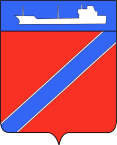 ПОСТАНОВЛЕНИЕАДМИНИСТРАЦИИ ТУАПСИНСКОГО ГОРОДСКОГО ПОСЕЛЕНИЯ               ТУАПСИНСКОГО РАЙОНА от  17.02.2017                                                                                № 214г. ТуапсеОб утверждении административного регламента по предоставлению администрацией Туапсинского городского поселения Туапсинского района муниципальной услуги «Утверждение схемы расположения земельного участка или земельных участков на кадастровом плане территории» В соответствии с Земельным кодексом Российской Федерации, Федеральным законом от 27 июля 2010 года № 210-ФЗ «Об организации представления государственных и муниципальных услуг», Федеральным законом от 06 октября 2003 года № 131-ФЗ «Об общих принципах организации органов местного самоуправления в Российской Федерации», п о с т а н о в л я ю: 1. Утвердить административный регламент по предоставлению администрацией Туапсинского городского поселения Туапсинского района муниципальной услуги «Утверждение схемы расположения земельного участка или земельных участков на кадастровом плане территории», согласно приложению к настоящему постановлению.2. Признать утратившими силу следующие постановления администрации Туапсинского городского поселения Туапсинского района:- от 16 сентября 2015 года № 1085 «Об утверждении административного регламента по предоставлению муниципальной услуги «Утверждение схемы расположения земельного участка или земельных участков на кадастровом плане территории»;- от 11 мая 2016 года № 656 «О внесении изменений в постановление администрации Туапсинского городского поселения Туапсинского района от 16 сентября 2015 года № 1085 «Об утверждении административного регламента по предоставлению муниципальной услуги «Утверждение схемы расположения земельного участка или земельных участков на кадастровом плане территории».3. Отделу имущественных и земельных отношений администрации Туапсинского городского поселения Туапсинского района (Винтер) разместить настоящее постановление на официальном сайте администрации Туапсинского городского поселения.4. Сектору по документообороту управления делами администрации Туапсинского городского поселения (Кот) обнародовать настоящее постановление в установленном порядке.5. Контроль за выполнение настоящего постановления возложить на заместителя главы администрации Туапсинского городского поселения Туапсинского района Е.М. Балантаеву.6. Постановление вступает в силу со дня его обнародования и распространяется на правоотношения, возникшие с 01 февраля 2017 года.Глава Туапсинскогогородского поселенияТуапсинского района                                                                               А.В. ЧеховПРИЛОЖЕНИЕ УТВЕРЖДЕНпостановлением администрации Туапсинского городского поселенияТуапсинского района     от 17.02.2017 года № 214АДМИНИСТРАТИВНЫЙ РЕГЛАМЕНТ по предоставлению администрацией Туапсинского городского поселения Туапсинского района муниципальной услуги «Утверждение схемы расположения земельного участка или земельных участков на кадастровом плане территории»РАЗЕЛ I. ОБЩИЕ ПОЛОЖЕНИЯАдминистративный регламент по предоставлению администрацией Туапсинского городского поселения Туапсинского района муниципальной услуги «Утверждение схемы расположения земельного участка или земельных участков на кадастровом плане территории», разработан в соответствии с Федеральным законом от 27 июля 2010 года № 210-ФЗ «Об организации предоставления государственных и муниципальных услуг» (далее - Федеральный закон № 210-ФЗ), в целях повышения качества предоставления муниципальной услуги и устанавливает порядок и стандарт предоставления муниципальной услуги.Подраздел 1.1. ПРЕДМЕТ РЕГУЛИРОВНИЯ   АДМИНИСТРАТИВНОГО РЕГЛАМЕНТААдминистративный регламент по предоставлению администрацией Туапсинского городского поселения Туапсинского района муниципальной услуги «Утверждение схемы расположения земельного участка или земельных участков на кадастровом плане территории» (далее – Административный регламент) определяет стандарты, сроки и последовательность административных процедур (действий) предоставления администрацией Туапсинского городского поселения Туапсинского района муниципальной услуги «Утверждение схемы расположения земельного участка или земельных участков на кадастровом плане территории» (далее – муниципальная услуга).Подраздел 1.2. КРУГ ЗАЯВИТЕЛЕЙЗаявителями на получение муниципальной услуги (далее – заявители) являются: физические и юридические лица, в том числе землепользователи, землевладельцы, арендаторы земельных участков и иные заинтересованные лица либо их уполномоченные представители, действующие на основании доверенности, оформленной (удостоверенной) в порядке, установленном законодательством.Подраздел 1.3. ТРЕБОВАНИЯ К ПОРЯДКУ   ИНФОРМИРОВАНИЯ О ПРЕДОСТАВЛЕНИИ МУНИЦИПАЛЬНОЙ УСЛУГИВ предоставлении муниципальной услуги участвуют: администрация Туапсинского городского поселения Туапсинского района (далее по тексту – Администрация), многофункциональный центр предоставления государственных и муниципальных услуг Краснодарского края (далее по тексту – МФЦ).1.3.1. Информирование о предоставлении муниципальной услуги осуществляется:1.3.1.1. В Администрации:в устной форме при личном обращении; с использованием телефонной связи;в форме электронного документа посредством направления на адрес электронной почты;по письменным обращениям.1.3.1.2. В МФЦ:при личном обращении;посредством интернет-сайта – http://www.tuapse.e-mfc.ru - «Online-консультант», «Электронный консультант», «Виртуальная приемная».1.3.1.3. Посредством размещения информации на официальном сайте Администрации, адрес официального сайта: http://www.adm.tuapse.ru.1.3.1.4. Посредством размещения информации на едином портале государственных и муниципальных услуг и (или) региональном портале государственных и муниципальных услуг Краснодарского края в информационно-телекоммуникационной сети «Интернет» (далее – Портал).1.3.1.5. Посредством размещения информационных стендов в МФЦ и Администрации.1.3.1.6. Посредством Единой справочной службы: 8(800)1000-900. Консультирование по вопросам предоставления муниципальной услуги осуществляется бесплатно.Специалист, осуществляющий консультирование (посредством телефона или лично) по вопросам предоставления муниципальной услуги, должен корректно и внимательно относиться к заявителям.При консультировании по телефону специалист должен назвать свою фамилию, имя и отчество, должность, а затем в вежливой форме четко и подробно проинформировать обратившегося по интересующим его вопросам.Если специалист не может ответить на вопрос самостоятельно, либо подготовка ответа требует продолжительного времени, он может предложить обратившемуся обратиться письменно, либо назначить другое удобное для заинтересованного лица время для получения информации.Рекомендуемое время для телефонного разговора – не более 10 минут, личного устного информирования – не более 20 минут.Индивидуальное письменное информирование (по электронной почте) осуществляется путем направления электронного письма на адрес электронной почты заявителя и должно содержать четкий ответ на поставленные вопросы.Индивидуальное письменное информирование (по почте) осуществляется путем направления письма на почтовый адрес заявителя и должно содержать четкий ответ на поставленные вопросы.1.3.3. Информационные стенды, размещенные в МФЦ и Администрации, должны содержать:режим работы, адреса Администрации и МФЦ;адрес официального сайта Администрации, адрес электронной почты Администрации;почтовые адреса, телефоны, фамилии руководителей МФЦ и Администрации;порядок получения консультаций о предоставлении муниципальной услуги;порядок и сроки предоставления муниципальной услуги;образцы заявлений о предоставлении муниципальной услуги и образцы заполнения таких заявлений;перечень документов, необходимых для предоставления муниципальной услуги;основания для отказа в приеме документов о предоставлении муниципальной услуги;основания для отказа в предоставлении муниципальной услуги;досудебный (внесудебный) порядок обжалования решений и действий (бездействия) Администрации, а также должностных лиц и муниципальных служащих;иную информацию, необходимую для получения муниципальной услуги.Такая же информация размещается на официальном сайте Администрации и на сайте МФЦ.1.3.4. Информация о местонахождении и графике работы, справочных телефонах Администрации, МФЦ:1.3.4.1. Администрация расположена по адресу:Краснодарский край, г. Туапсе, ул. Победы, 17, электронный адрес: mosk050@tuapse.ru.Справочный телефон Администрации: 8 (86167) 2-09-65, кабинет № 8.График работы Администрации: понедельник – пятница с 08.30 до 17.30, перерыв с 12.30 до 13.30, суббота и воскресенье – выходные.Адрес сайта - http://adm.tuapse.ru.Почтовый адрес для направления заявления и всех необходимых документов: 352800, Краснодарский край, Туапсинский район, г. Туапсе,        ул. Победы, 17. В случае изменения указанных графиков, а также контактных телефонов и электронных адресов в Административный регламент вносятся соответствующие изменения, информация об изменении также размещается в установленном порядке на официальном сайте Администрации, на Портале, а также на Едином портале многофункциональных центров предоставления государственных и муниципальных услуг Краснодарского края.1.3.4.2. Информация о местонахождении и графике работы, справочных телефонах, официальном сайте МФЦ размещаются на Едином портале многофункциональных центов предоставления государственных и муниципальных услуг Краснодарского края в информационно-телекоммуникационной сети «Интернет» - http://www.e-mfc.ru.РАЗДЕЛ II.  СТАНДАРТ ПРЕДОСТАВЛЕНИЯ МУНИЦИПАЛЬНОЙ УСЛУГИПодраздел 2.1. НАИМЕНОВАНИЕ МУНИЦИПАЛЬНОЙ УСЛУГИ.Наименование муниципальной услуги – «Утверждение схемы расположения земельного участка или земельных участков на кадастровом плане территории».Схема расположения земельного участка или земельных участков на кадастровом плане территории (далее – схема расположения земельного участка) представляет собой изображение границ образуемого земельного участка или образуемых земельных участков на кадастровом плане территории. В схеме расположения земельного участка указывается площадь каждого образуемого земельного участка и в случае, если предусматривается образование двух и более земельных участков, указываются их условные номера.Подраздел 2.2. НАИМЕНОВАНИЕ ОРГАНА, ПРЕДОСТАВЛЯЮЩЕГО МУНИЦИПАЛЬНУЮ УСЛУГУ2.2.1. Предоставление муниципальной услуги осуществляется Администрацией.2.2.2. В предоставлении муниципальной услуги участвуют: Администрация, МФЦ.Администрация предоставляет муниципальную услугу через отдел имущественных и земельных отношений администрации Туапсинского городского поселения (далее по тексту – Отдел).   2.2.3. В процессе предоставления муниципальной услуги Отдел взаимодействует с:- межмуниципальным отделом по г. Горячий Ключ и Туапсинскому району Управления Федеральной службы государственной регистрации, кадастра и картографии по Краснодарскому краю;- межрайонной ИФНС России по №6 по Краснодарскому краю;- отделом архитектуры и градостроительства  администрации Туапсинского городского поселения Туапсинского района.2.2.4. В соответствии с пунктом 3 части 1 статьи 7 Федерального закона от 27.07.2010 года № 210-ФЗ «Об организации предоставления государственных и муниципальных услуг», органам, предоставляющим муниципальные услуги, установлен запрет требовать от заявителя осуществления иных действий, в том числе согласований, необходимых для получения муниципальной услуги и связанных с обращением в иные органы местного самоуправления, государственные органы, организации, за исключением получения услуг, включенных в перечень услуг, которые являются необходимыми и обязательными для предоставления муниципальных услуг, утвержденный решением представительного органа местного самоуправления.Подраздел 2.3. ОПИСАНИЕ РЕЗУЛЬТАТА ПРЕДОСТАВЛЕНИЯ МУНИЦИПАЛЬНОЙ УСЛУГИРезультатом предоставления муниципальной услуги являются:- постановление Администрации об утверждении схемы расположения земельного участка или земельных участков на кадастровом плане территории (далее – Постановление);- уведомление об отказе в предоставлении муниципальной услуги.Подраздел 2.4. СРОК ПРЕДОСТАВЛЕНИЯ МУНИЦИПАЛЬНОЙ УСЛУГИ, В ТОМ ЧИСЛЕ С УЧЕТОМ НЕОБХОДИМОСТИ ОБРАЩЕНИЯ В ОРГАНИЗАЦИИ, УЧАСТВУЮЩИЕ В ПРЕДОСТАВЛЕНИИ МУНИЦИПАЛЬНОЙ УСЛУГИ, СРОК ПРИОСТАНОВЛЕНИЯ ПРЕДОСТАВЛЕНИЯ МУНИЦИПАЛЬНОЙ УСЛУГИ, СРОК ВЫДАЧИ ДОКУМЕНТОВ, ЯВЛЯЮЩИХСЯ РЕЗУЛЬТАТОМ ПРЕДОСТАВЛЕНИЯ МУНИЦИПАЛЬНОЙ УСЛУГИ2.4.1. Срок предоставления муниципальной услуги (получения итоговых документов) утверждение схемы расположения земельного участка или земельных участков на кадастровом плане не должен превышать 30 календарных дней со дня принятия заявления и прилагаемых документов.2.4.2. При направлении заявления и копий всех необходимых документов по почте срок предоставления муниципальной услуги отсчитывается от даты регистрации документов.2.4.3. Отдел в срок не более чем пять рабочих дней со дня принятия Постановления направляет в межмуниципальный отдел по г. Горячий Ключ и Туапсинскому району Управления Федеральной службы государственной регистрации, кадастра и картографии по Краснодарскому краю, указанное Постановление с приложением схемы расположения земельного участка, в том числе с использованием единой системы межведомственного электронного взаимодействия и подключаемых к ней региональных систем межведомственного электронного взаимодействия. Сведения, содержащиеся в указанных Постановлении и схеме, подлежат отображению на кадастровых картах, предназначенных для использования неограниченным кругом лиц.Подраздел 2.5. ПЕРЕЧЕНЬ НОРМАТИВНЫХ ПРАВОВЫХ АКТОВ, РЕГУЛИРУЮДИХ ОТНОШЕНИЯ, ВОЗНИКАЮЩИЕ В СВЯЗИ С ПРЕДОСТАВЛЕНИЕМ МУНИЦИПАЛЬНОЙ УСЛУГИПредоставление Администрацией муниципальной услуги осуществляется в соответствии со следующими нормативными правовыми актами:Конституцией Российской Федерации, принята на всенародном голосовании 12 декабря 1993 года («Российская газета» от 25 декабря 1993 года № 237);Земельным кодексом Российской Федерации от 25 октября 2001 года       № 136-ФЗ («Российская газета» от 30 октября 2001 года № 211-212, «Парламентская газета» от 30 октября 2001 года № 204-205, Собрание законодательства Российской Федерации от 29 октября 2001 года № 44 ст. 4147);Федеральным законом от 25 октября 2001 года № 137-ФЗ «О введении в действие Земельного кодекса Российской Федерации» («Российская газета» от 30 октября 2001 года № 211-212, «Парламентская газета» от 30 октября 2001 года № 204-205, Собрание законодательства Российской Федерации от 29 октября 2001 года № 44 ст. 4148);Федеральным законом от 6 октября 2003 года № 131-ФЗ «Об общих принципах организации местного самоуправления в Российской Федерации» («Российская газета» от 8 октября 2003 года № 202, «Парламентская газета» от 8 октября 2003 года № 186, Собрание законодательства Российской Федерации от 6 октября 2003 года № 40 ст. 3822);Федеральным законом от 27 июля 2010 года № 210-ФЗ «Об организации предоставления государственных и муниципальных услуг» («Собрание законодательства РФ», 2010, № 31, ст. 4179; 2011, № 15, ст. 2038; № 27, ст. 3873, 3880; № 29, ст. 4291; № 30, ст. 4587);Федеральным законом от 6 апреля 2011 года № 63-ФЗ «Об электронной подписи» («Собрание законодательства РФ», 2011, № 15, ст. 2036; № 27,                      ст. 3880);Законом Краснодарского края от 5 ноября 2002 года № 532-КЗ «Об основах регулирования земельных отношений в Краснодарском крае» (газета «Кубанские новости», № 240 от 14 ноября 2002 года; Информационный бюллетень Законодательного Собрания Краснодарского края, № 40 (70) от 18 ноября 2002 года (часть 1), стр. 53);Законом Краснодарского края от 2 марта 2012 года № 2446-КЗ «Об отдельных вопросах организации предоставления государственных и муниципальных услуг на территории Краснодарского края» («Кубанские новости» от 5 марта 2011 года № 35);Указом Президента Российской Федерации от 7 мая 2012 года № 601 «Об основных направлениях совершенствования системы государственного управления» («Собрание законодательства РФ», 7 мая 2012 года, № 19,            ст. 2338; официальный интернет-портал правовой информации: www.pravo.gov.ru);Постановлением Правительства Российской Федерации от 25 июня 2012 года № 634 «О видах электронной подписи, использование которых допускается при обращении за получением государственных и муниципальных услуг» («Российская газета», № 148, 02.07.2012, «Собрание законодательства РФ», 2 июля 2012, № 27, ст. 3744);Постановлением Правительства Российской Федерации от 20 ноября 2012 года № 1198 «О федеральной государственной информационной системе, обеспечивающей процесс досудебного, (внесудебного) обжалования решений и действий (бездействия), совершенных при предоставлении государственных и муниципальных услуг» («Российская газета», от 23 ноября 2012 года № 271, в Собрании законодательства Российской Федерации от 26 ноября 2012 года № 48 ст. 6706);Постановлением Правительства Российской Федерации от 26 марта 2016 года № 236 «О требованиях к предоставлению в электронной форме государственных и муниципальных услуг» («Официальный интернет-портал правовой информации» (www.pravo.gov.ru) 5 апреля 2016 года, «Российская газета» от 8 апреля 2016 года № 75, Собрание законодательства Российской Федерации от 11 апреля 2016 года № 15 ст. 2084);Постановлением Правительства Российской Федерации от 16 мая 2011 года № 373 «О разработке и утверждении административных регламентов исполнения государственных функций и административных регламентов предоставления государственных услуг» («Собрание законодательства РФ», 2011, № 22, ст. 3169; 2011, № 35, ст. 5092; 2012, № 28, ст. 3908; 2012, № 36, ст. 4903; 2012, № 50 (ч. 6), ст. 7070; 2012, № 52, ст. 7507);Постановлением Правительства Российской Федерации от 25 августа   2012 года № 852 «Об утверждении Правил использования усиленной квалифицированной электронной подписи при обращении за получением государственных и муниципальных услуг и о внесении изменения в Правила разработки и утверждения административных регламентов предоставления государственных услуг» («Собрание законодательства РФ», 03.09.2012, № 36, ст. 4903, «Российская газета», № 200, 31.08.2012);Приказом Министерства экономического развития Российской Федерации от 27 ноября 2014 г. № 762 «Об утверждении требований к подготовке схемы расположения земельного участка или земельных участков на кадастровом плане территории и формату схемы расположения земельного участка или земельных участков на кадастровом плане территории при подготовке схемы расположения земельного участка или земельных участков на кадастровом плане территории в форме электронного документа, формы схемы расположения земельного участка или земельных участков на кадастровом плане территории, подготовка которой осуществляется в форме документа на бумажном носителе»; Уставом Туапсинского городского поселения Туапсинского района, утвержденным решением Совета Туапсинского городского поселения Туапсинского района от 01 марта 2016 года № 49.4, опубликованным в газете «Мой Туапсе» от 21 апреля 2016 года № 8 (887); Настоящим Административным регламентом.ПОДРАЗДЕЛ 2.6. ИСЧЕРПЫВАЮЩИЙ ПЕРЕЧЕНЬ ДОКУМЕНТОВ, НЕОБХОДИМЫХ В СООТВЕТСТВИИ С НОРМАТИВНЫМИ ПРАВОВЫМИ АКТАМИ ДЛЯ ПРЕДОСТАВЛЕНИЯ МУНИЦИПАЛЬНОЙ УСЛУГИ И УСЛУГ, КОТОРЫЕ ЯВЛЯЮТСЯ НЕОБХОДИМЫМИ И ОБЯЗАТЕЛЬНЫМИ ДЛЯ ПРЕДОСТАВЛЕНИЯ МУНИЦИПАЛЬНОЙ УСЛУГИ, ПОДЛЕЖАЩИХ ПРЕДСТАВЛЕНИЮ ЗАЯВИТЕЛЕМ, СПОСОБЫ ИХ ПОЛУЧЕИЯ ЗАЯВИТЕЛЕМ, В ТОМ ЧИСЛЕ В ЭЛЕКТРОННОЙ ФОРМЕ, ПОРЯДОК ИХ ПРЕДСТАВЛЕНИЯДля получения муниципальной услуги заявителем представляются следующие документы:1) заявление об утверждении схемы расположения земельного участка, которое оформляется по форме согласно приложению № 1, заполненное по образцу согласно приложению № 2 к Административному регламенту.2) копия документа, удостоверяющего личность заявителя (заявителей), являющегося физическим лицом, либо личность представителя физического или юридического лица (подлинник для ознакомления);3) копия документа, удостоверяющего права (полномочия) представителя, если с заявлением обращается представитель заявителя (заявителей) (подлинник для ознакомления);4) заверенный перевод на русский язык документов о государственной регистрации юридического лица в соответствии с законодательством иностранного государства в случае, если заявителем является иностранное юридическое лицо.Подраздел 2.7. ИСЧЕРПЫВАЮЩИЙ ПЕРЕЧЕНЬ ДОКУМЕНТОВ, НЕОБХОДИМЫХ В СООТВЕТСТВИИ С НОРМАТИВНЫМИ ПРАВОВЫМИ АКТАМИ ДЛЯ ПРЕДОСТАВЕЛНИЯ МУНИЦИПАЛЬНОЙ УСЛУГИ, КОТОРЫЕ НАХОДЯТСЯ В РАСПОРЯЖЕНИИ ГОСУДАРСТВЕННЫХ ОРГАНОВ, ОРГАНОВ МЕСТНОГО САМОУПРАВЛЕНИЯ МУНИЦИПАЛЬНЫХ ОБРАЗОВАНИЙ КРАСНОДАРСКОГО КРА И ИНЫХ ОРГАНОВ, УЧАСТВУЮЩИХ В ПРЕДОСТАВЛЕНИИ ГОСУДАРСТВЕННЫХ ИЛИ МУНИЦИПАЛЬНЫХ УСЛУГ, И КОТОРЫЕ ЗАЯВИТЕЛЬ ВПРАВЕ ПРЕДСТАВИТЬ, А ТАКЖЕ СПОСОБЫ ИХ ПОЛУЧЕНИЯ ЗАЯВИТЕЛЯМИ, В ТОМ ЧИСЛЕ В ЭЛЕКТРОННОЙ ФОРМЕ, ПОРЯДОК ИХ ПРЕДОСТАВЛЕНИЯДокументы, необходимые для предоставления муниципальной услуги, находящиеся в распоряжении органов государственной власти, органов местного самоуправления и подведомственных учреждениях и организациях, участвующих в предоставлении муниципальной услуги:1) схема расположения земельного участка или земельных участков на кадастровом плане территории, за исключением случаев указанных в пункте 8 ст. 11.10 Земельного кодекса РФ;2) утвержденные документы (в том числе выписки из них, выкопировки, сведения) территориального планирования, правила землепользования и застройки, проект планировки территории, землеустроительная документация, положение об особо охраняемой природной территории, документы, содержащие информацию о зонах с особыми условиями использования территории, земельных участках общего пользования, территориях общего пользования, красных линиях, местоположении границ земельных участков, местоположении зданий, сооружений (в том числе размещение которых предусмотрено государственными программами Российской Федерации, государственными программами субъекта Российской Федерации, адресными инвестиционными программами), объектах незавершенного строительства;3) выписка из ЕГРН о правах на здание, строение, сооружение, находящихся на земельном участке или уведомление об отсутствии в ЕГРН запрашиваемых сведений о зарегистрированных правах на указанные здание, строение, сооружение;4) выписка из ЕГРН о правах на исходный земельный участок или уведомление об отсутствии в ЕГРН запрашиваемых сведений о зарегистрированных правах на указанный земельный участок;5) выписка из Единого государственного реестра юридических лиц, если заявителем является юридическое лицо;6) выписка из Единого государственного реестра индивидуальных предпринимателей, если заявитель является индивидуальным предпринимателем;7) решение о присвоении объекту адресации адреса.В целях установления отсутствия оснований для отказа в предоставлении муниципальной услуги, Отдел запрашивает следующую информацию в отделе архитектуры и градостроительства Администрации:о фактическом использовании земельного участка;о соответствии площади образуемого земельного участка утвержденным в установленном порядке предельным (максимальным и минимальным) размерам земельных участков, правилам землепользования и застройки, землеустроительной, градостроительной и проектной документации, о возможности разрешенного использования объектов недвижимости, расположенных на образуемых земельных участках, о возможности размещения объектов недвижимости на образуемых земельных участках, о наличии (отсутствии) утвержденного проекта межевания территории, в которую входит образуемый земельный участок или земельные участки, о наличии (отсутствии) утвержденного проекта планировки, об отсутствии пересечения границ территориальных зон, лесничеств, лесопарков, о местоположении земельного участка относительно красных линий и земель общего пользования, о местоположении земельного участка относительно земель особо охраняемых природных территорий, зон с особыми условиями использования территории, о местоположении зданий, сооружений (в том числе размещение которых предусмотрено государственными программами Российской Федерации, государственными программами субъекта Российской Федерации, адресными инвестиционными программами), объектов незавершенного строительства.Информация, указанная в настоящем пункте, запрашивается при ее отсутствии в Отделе.Получение информации, указанной в настоящем пункте, не должно приводить к нарушению срока предоставления муниципальной услуги.Плата за получение информации, указанной в настоящем пункте, с заявителя не взимается.Подраздел 2.8. УКАЗАНИЕ НА ЗАПРЕТ ТРЕБОВАТЬ ОТ ЗАЯВИТЕЛЯОт заявителя запрещено требовать представления документов и информации или осуществления действий, которые не предусмотрены нормативными правовыми актами, регулирующими отношения, возникшие в связи с предоставлением муниципальной услуги. Запрещено требовать представления документов и информации, которые в соответствии с нормативными правовыми актами Российской Федерации, нормативными правовыми актами Краснодарского края и муниципальными актами находятся в распоряжении государственных органов, органов местного самоуправления и (или) подведомственных государственным органам и органам местного самоуправления организаций, участвующих в предоставлении государственных или муниципальных услуг.Подраздел 2.9. ИСЧЕРПЫВАЮЩИЙ ПЕРЕЧЕНЬ ОСНОВАНИЙ ДЛЯ ОТКАЗА В ПРИЕМЕ ДОКУМЕНТОВ, НЕОБХОДИМЫХ ДЛЯ ПРЕДОСТАВЛЕНИЯ МУНИЦИПАЛЬНОЙ УСЛУГИ2.9.1. Основанием для отказа в приеме документов, необходимых для предоставления муниципальной услуги, является:предоставление не в полном объеме документов, указанных в подразделе 2.6. Административного регламента;представление заявителем документов, имеющих повреждения и наличие исправлений, не позволяющих однозначно истолковать их содержание; не содержащих обратного адреса, подписи, печати (при наличии);несоблюдение установленных законом условий признания действительности электронной подписи. 2.9.2. О наличии основания для отказа в приеме документов заявителя информирует специалист Администрации либо МФЦ, ответственный за прием документов, объясняет заявителю содержание выявленных недостатков в представленных документах и предлагает принять меры по их устранению.Уведомление об отказе в приеме документов, необходимых для предоставления муниципальной услуги, по требованию заявителя подписывается специалистом МФЦ, должностным лицом Администрации и выдается заявителю с указанием причин отказа не позднее одного рабочего дня со дня обращения заявителя за получением муниципальной услуги.Не может быть отказано заявителю в приеме дополнительных документов при наличии намерения их сдать.2.9.3. Не допускается отказ в приеме заявления и иных приеме документов, необходимых для предоставления муниципальной услуги, в случае, если заявление и документы, необходимые для предоставления муниципальной услуги, поданы в соответствии с информацией о сроках и порядке предоставления муниципальной услуги, опубликованной на Портале.2.9.4. Отказ в приеме документов, необходимых для предоставления муниципальной услуги, не препятствует повторному обращению после устранения причины, послужившей основанием для отказа.Подраздел 2.10. ИСЧЕРПЫВАЮЩИЙ ПЕРЕЧЕНЬ ОСНОВАНИЙ ДЛЯ ПРИОСТАНОВЛЕНИЯ ИЛИ ОТКАЗА В ПРЕДОСТАВЛЕНИИ МУНИЦИПАЛЬНОЙ УСЛУГИ2.10.1. Основания для приостановления предоставления муниципальной услуги законодательством Российской Федерации не предусмотрены.2.10.2. Основанием для отказа в предоставлении муниципальной услуги являются:1) несоответствие схемы расположения земельного участка ее форме, формату или требованиям к ее подготовке, которые установлены в соответствии с пунктом 12 статьи 11.10 Земельного кодекса Российской Федерации;2) полное или частичное совпадение местоположения земельного участка, образование которого предусмотрено схемой его расположения, с местоположением земельного участка, образуемого в соответствии с ранее принятым решением об утверждении схемы расположения земельного участка, срок действия которого не истек;3) разработка схемы расположения земельного участка с нарушением предусмотренных статьей 11.9 Земельного кодекса Российской Федерации требований к образуемым земельным участкам;4) несоответствие схемы расположения земельного участка утвержденному проекту планировки территории, землеустроительной документации, положению об особо охраняемой природной территории;5) расположение земельного участка, образование которого предусмотрено схемой расположения земельного участка, в границах территории, для которой утвержден проект межевания территории;До 1 января 2020 года согласно статье 40.1. закона Краснодарского края от 05.11.2002 № 532-КЗ «Об основах регулирования земельных отношений в Краснодарском крае» наряду с основаниями, предусмотренными  подпунктами 1-5 пункта 2.10.2 Административного регламента, основанием для отказа является:6) отсутствует согласие в письменной форме землепользователей, землевладельцев, арендаторов, залогодержателей земельных участков, из которых при разделе, объединении, перераспределении или выделе образуются земельные участки, а также собственников объектов недвижимости, расположенных на данных земельных участках, за исключением случаев образования земельных участков из земельных участков, находящихся в государственной или муниципальной собственности и предоставленных государственным или муниципальным унитарным предприятиям, государственным или муниципальным учреждениям, либо образования таких земельных участков на основании решения суда;7) заявление об утверждении схемы расположения земельного участка или земельных участков на кадастровом плане территории подано в орган местного самоуправления в Краснодарском крае, не уполномоченный на принятие решения об утверждении такой схемы;8) наличие заключения органа архитектуры и градостроительства, содержащего информацию о несоответствии предельной площади части земельного участка, занятой зданием, сооружением и необходимой для их использования, утвержденным в установленном порядке нормам отвода земель для конкретных видов деятельности или правилам землепользования и застройки, градостроительной и проектной документации;9) заявление об утверждении схемы расположения земельного участка или земельных участков на кадастровом плане территории подано арендатором незастроенного земельного участка или земельных участков, срок аренды которых истек или истекает в текущем году;10) заявление об утверждении схемы расположения земельного участка или земельных участков на кадастровом плане территории подано в отношении земельного участка или земельных участков, границы которых подлежат уточнению в соответствии с Федеральным законом «О кадастровой деятельности»;11) земельный участок образуется из земельных участков, относящихся к различным категориям земель, за исключением, установленных федеральным законом случаев;12) размер образуемого земельного участка или земельного участка, который в результате преобразования сохраняется в измененных границах (измененный земельный участок), не будет соответствовать установленным в соответствии с федеральным законом требованиям к предельным (минимальным или максимальным) размерам земельных участков;13) отсутствуют документы, предусмотренные федеральным законодательством, подтверждающие полномочия лиц, обратившихся с заявлением о подготовке или об утверждении схемы расположения земельного участка или земельных участков, а также давших согласие в письменной форме от лица землепользователей, землевладельцев, арендаторов, залогодержателей земельных участков, из которых при разделе, объединении, перераспределении или выделе образуются земельные участки, а также собственников объектов недвижимости, расположенных на данных земельных участках;14) наличие противоречий между сведениями о земельном участке, содержащимися в представленных заявителем документах, и сведениями об этом земельном участке, полученными органом местного самоуправления в Краснодарском крае в порядке информационного взаимодействия в соответствии с требованиями Земельного кодекса Российской Федерации по подготовке и утверждению схемы расположения земельного участка или земельных участков на кадастровом плане территории;16) в заявлении об утверждении схемы расположения земельного участка или земельных участков на кадастровом плане территории отсутствуют цель и способы образования земельного участка или земельных участков.2.10.3. Не допускается отказ в предоставлении муниципальной услуги, в случае, если заявление и документы, необходимые для предоставления муниципальной услуги, поданы в соответствии с информацией о сроках и порядке предоставления муниципальной услуги, опубликованной на Портале.2.10.4. Отказ в предоставлении муниципальной услуги не препятствует повторному обращению после устранения причины, послужившей основанием для отказа.Подраздел 2.11. ПЕРЕЧЕНЬ УСЛУГ, КОТОРЫЕ ЯВЛЯЮТСЯ НЕОБХОДИМЫМИ И ОБЯЗАТЕЛЬНЫМИ ДЛЯ ПРЕДОСТАВЛЕНИЯ МУНИЦИПАЛЬНОЙ УСЛУГИ, В ТОМ ЧИСЛЕ СВЕДЕНИЯ О ДОКУМЕНТЕ (ДОКУМЕНТАХ), ВЫДАВАЕМОМ (ВЫДАВАЕМЫХ) ОРГАНИЗАЦИЯМИ, УЧАСТВУЮЩИМИ В ПРЕДОСТАВЛЕНИИ МУНИЦИПАЛЬНОЙ УСЛУГИПеречень услуг и документов, которые являются необходимыми и обязательными для предоставления муниципальной услуги, и предоставляются организациями, участвующими в предоставлении муниципальной услуги:1) изготовление и выдача схемы расположения земельного участка, материалов аналитических (инструментальных) измерений кадастровым инженером;2) выполнение и выдача материалов аналитических (инструментальных) измерений.Подготовка схемы расположения земельного участка в форме электронного документа органами государственной власти или органами местного самоуправления с использованием официального сайта федерального органа исполнительной власти, уполномоченного в области государственного кадастрового учета недвижимого имущества и ведения государственного кадастра недвижимости, в информационно-телекоммуникационной сети «Интернет» осуществляется без взимания платы.Подраздел 2.12. ПОРЯДОК, РАЗМЕР И ОСНОВАНИЯ ВЗИМАНИЯ ГОСУДАРСТВЕННОЙ ПОШЛИНЫ ИЛИ ИНОЙ ПЛАТЫ, ВЗИМАЕМОЙ ЗА ПРЕДОСТАВЛЕНИЕ МУНИЦИПАЛЬНОЙ УСЛУГИГосударственная пошлина или иная плата за предоставление муниципальной услуги не взимается. Предоставление муниципальной услуги осуществляется бесплатно.Подраздел. 2.13. ПОРЯДОК, РАЗМЕР И ОСНОВАНИЯ ВЗИМАНИЯ ПЛАТЫ ЗА ПРЕДОСТАВЛЕНИЕ УСЛУГ, КОТОРЫЕ ЯВЛЯЮТСЯ НЕОБХОДИМЫМИ И ОБЯЗАТЕЛЬНЫМИ ДЛЯ ПРЕДОСТАВЛЕНИЯ МУНИЦИПАЛЬНОЙ УСЛУГИ, ВКЛЮЧАЯ ИНФОРМАЦИЮ О МЕТОДИКЕ РАСЧЕТА РАЗМЕРА ТАКОЙ ПЛАТЫВзимание платы за предоставление услуг, которые являются необходимыми и обязательными для предоставления муниципальной услуги не предусмотрено.Подраздел 2.14. МАКСИМАЛЬНЫЙ СРОК ОЖИДАНИЯ В ОЧЕРЕДИ ПРИ ПОДАЧЕ ЗАПРОСА О ПРЕДОСТАВЛЕНИИ МУНИЦИПАЛЬНОЙ УСЛУГИ, УСЛУГИ, ПРЕДОСТАВЛЯЕМОЙ ОРГАНИЗАЦИЕЙ, УЧАСТВУЮЩЕЙ В ПРЕДОСТАВЛЕНИИ МУНИЦИПАЛЬНОЙ УСЛУГИ, И ПРИ ПОЛУЧЕНИИ РЕЗУЛЬТАТА ПРЕДОСТАВЛЕНИЯ ТАКИХ УСЛУГСрок ожидания в очереди при подаче заявления о предоставлении муниципальной услуги и документов, указанных в подразделе 2.6 раздела 2 Административного регламента, а также при получении результата предоставления муниципальной услуги на личном приеме не должен превышать 15 минут.Подраздел 2.15. СРОК И ПОРЯДОК РЕГИСТРАЦИИ ЗАПРОСА ЗАЯВИТЕЛЯ О ПРЕДОСТАВЛЕНИИ МУНИЦИПАЛЬНОЙ УСЛУГИ И УСЛУГИ, ПРЕДОСТАВЛЯЕМОЙ ОРГАНИЗАЦИЕЙ, УЧАСТВУЮЩЕЙ В ПРЕДОСТАВЛЕНИИ МУНИЦИПАЛЬНОЙ УСЛУГИ, В ТОМ ЧИСЛЕ В ЭЛЕКТРОННОЙ ФОРМЕРегистрация заявления о предоставлении муниципальной услуги и (или) документов (содержащихся в них сведений), необходимых для предоставления муниципальной услуги, осуществляется в день их поступления.Регистрация заявления о предоставлении муниципальной услуги с документами, указанными в подразделе 2.6 раздела 2 Административного регламента, поступившими в выходной (нерабочий или праздничный) день, осуществляется в первый за ним рабочий день.Срок регистрации заявления о предоставлении муниципальной услуги и документов (содержащихся в них сведений), представленных заявителем, не может превышать двадцати минут. Подраздел 2.16. ТРЕБОВАНИЯ К ПОМЕЩЕНИЯМ, В КОТОРЫХ ПРЕДОСТАВЛЯЮТСЯ МУНИЦИПАЛЬНАЯ УСЛУГА, УСЛУГА,ПРЕДОСТАВЛЯЕМАЯ ОРГАНИЗАЦИЕЙ, УЧАСТВУЮЩЕЙ В ПРЕДОСТАВЛЕНИИ МУНИЦИПАЛЬНОЙ УСЛУГИ, К МЕСТУ ОЖИДАНИЯ И ПРИЕМА ЗАЯВИТЕЛЕЙ, РАЗМЕЩЕНИЮ И ОФОРМЛЕНИЮ ВИЗУАЛЬНОЙ, ТЕКСТОВОЙ И МУЛЬТИМЕДИЙНОЙ ИНФОРМАЦИИ О ПОРЯДКЕ ПРЕДОСТАВЛЕНИЯ ТАКИХ УСЛУГ, В ТОМ ЧИСЛЕ К ОБЕСПЕЧЕНИЮ ДОСТУПНОСТИ ДЛЯ ИНВАЛИДОВ УКАЗАННЫХ ОБЪЕКТОВ В СООТВЕТСТВИИ С ЗАКОНОДАТЕЛЬСТВОМ РОССИЙСКОЙ ФЕДЕРАЦИИ О СОЦИАЛЬНОЙ ЗАЩИТЕ ИНВАЛИДОВ2.16.1. Информация о графике (режиме) работы Администрации размещается при входе в здание, в котором оно осуществляет свою деятельность, на видном месте.Здание, в котором предоставляется муниципальная услуга, должно быть оборудовано отдельным входом для свободного доступа заявителей в помещение.Вход в здание должен быть оборудован информационной табличкой (вывеской), содержащей информацию об Администрации, а также оборудован удобной лестницей с поручнями, пандусами для беспрепятственного передвижения граждан.Места предоставления муниципальной услуги оборудуются с учетом требований доступности для инвалидов в соответствии с действующим законодательством Российской Федерации о социальной защите инвалидов, в том числе обеспечиваются:условия для беспрепятственного доступа к объекту, на котором организовано предоставление услуг, к местам отдыха и предоставляемым услугам;возможность самостоятельного передвижения по территории объекта, на котором организовано предоставление услуг, входа в такой объект и выхода из него, посадки в транспортное средство и высадки из него, в том числе с использованием кресла-коляски;сопровождение инвалидов, имеющих стойкие расстройства функции зрения и самостоятельного передвижения, и оказание им помощи на объекте, на котором организовано предоставление услуг;надлежащее размещение оборудования и носителей информации, необходимых для обеспечения беспрепятственного доступа инвалидов к объекту и предоставляемым услугам с учетом ограничений их жизнедеятельности;дублирование необходимой для инвалидов звуковой и зрительной информации, а также надписей, знаков и иной текстовой и графической информации знаками, выполненными рельефно-точечным шрифтом Брайля, допуск сурдопереводчика и тифлосурдопереводчика;допуск на объект, на котором организовано предоставление услуг, собаки-проводника при наличии документа, подтверждающего ее специальное обучение и выдаваемого в порядке, установленном законодательством Российской Федерации;оказание работниками органа (учреждения), предоставляющего услуги населению, помощи инвалидам в преодолении барьеров, мешающих получению ими услуг наравне с другими органами.Помещения, в которых предоставляется муниципальная услуга, должны соответствовать санитарно-гигиеническим правилам и нормативам, правилам пожарной безопасности, безопасности труда. Помещения оборудуются системами кондиционирования (охлаждения и нагревания) и вентилирования воздуха, средствами оповещения о возникновении чрезвычайной ситуации. На видном месте располагаются схемы размещения средств пожаротушения и путей эвакуации людей. Предусматривается оборудование доступного места общественного пользования (туалет).Помещения МФЦ для работы с заявителями оборудуются электронной системой управления очередью, которая представляет собой комплекс программно-аппаратных средств, позволяющих оптимизировать управление очередями заявителей. Порядок использования электронной системы управления предусмотрен на основании договора от 09 апреля 2014 года № 6 о взаимодействии между уполномоченным многофункциональным центром в Краснодарском крае и иным многофункциональным центром предоставления государственных и муниципальных услуг, находящимся на территории Краснодарского края.2.16.2. Прием документов в Администрации осуществляется в специально отведенных для этого кабинетах.2.16.3. Помещения, предназначенные для приема заявителей, оборудуются информационными стендами, содержащими сведения, указанные в подпункте 1.3.3 подраздела 1.3 Административного регламента.Информационные стенды размещаются на видном, доступном месте.Оформление информационных листов осуществляется удобным для чтения шрифтом – Times New Roman, формат листа A-4; текст – прописные буквы, размером шрифта № 16 – обычный, наименование – заглавные буквы, размером шрифта № 16 – жирный, поля – 1 см вкруговую. Тексты материалов должны быть напечатаны без исправлений, наиболее важная информация выделяется жирным шрифтом. При оформлении информационных материалов в виде образцов заявлений на получение муниципальной услуги, образцов заявлений, перечней документов требования к размеру шрифта и формату листа могут быть снижены.2.16.4. Помещения для приема заявителей должны соответствовать комфортным для граждан условиям и оптимальным условиям работы должностных лиц Администрации и должны обеспечивать:комфортное расположение заявителя и должностного лица Администрации;возможность и удобство оформления заявителем письменного обращения;телефонную связь;возможность копирования документов;доступ к нормативным правовым актам, регулирующим предоставление муниципальной услуги;наличие письменных принадлежностей и бумаги формата A4.2.16.5. Для ожидания заявителями приема, заполнения необходимых для получения муниципальной услуги документов отводятся места, оборудованные стульями, столами (стойками) для возможности оформления документов, обеспечиваются ручками, бланками документов. Количество мест ожидания определяется исходя из фактической нагрузки и возможности их размещения в помещении.2.16.6. Прием заявителей при предоставлении муниципальной услуги осуществляется согласно графику (режиму) работы Администрации: ежедневно (с понедельника по пятницу), кроме выходных и праздничных дней, в течение рабочего времени.2.16.7. Рабочее место специалиста Администрации, ответственного за предоставление муниципальной услуги, должно быть оборудовано персональным компьютером с доступом к информационным ресурсам Администрации.Кабинеты приема получателей муниципальных услуг должны быть оснащены информационными табличками (вывесками) с указанием номера кабинета.Специалисты МФЦ, осуществляющие прием получателей муниципальных услуг, обеспечиваются личными нагрудными идентификационными карточками (бэйджами) и (или) настольными табличками.Подраздел 2.17. ПОКАЗАТЕЛИ ДОСТУПНОСТИИ КАЧЕСТВА МУНИЦИПАЛЬНОЙ УСЛУГИ, В ТОМ ЧИСЛЕ КОЛИЧЕСТВО ВЗАИМОДЕЙСТВИЙ ЗАЯВИТЕЛЯ С ДОЛЖНОСТНЫМИ ЛИЦАМИ ПРИ ПРЕДОСТАВЛЕНИИ МУНИЦИПАЛЬНОЙ УСЛУГИ И ИХ ПРОДОЛЖИТЕЛЬНОСТЬ, ВОЗМОЖНОСТЬ ПОЛУЧЕНИЯ МУНИЦИПАЛЬНОЙ УСЛУГИ В МНОГОФУНКЦИОНАЛЬНОМ ЦЕНТРЕ ПРЕДОСТАВЛЕНИЯ ГОСУДАРСТВЕННЫХ И МУНИЦИПАЛЬНЫХ УСЛУГ, ВОЗМОЖНОСТЬ ПОЛУЧЕНИЯ ИНФОРМАЦИИ О ХОДЕ ПРЕДОСТАВЛЕНИЯ МУНИЦИПАЛЬНОЙ УСЛУГИ, В ТОМ ЧИСЛЕ С ИСПОЛЬЗОВАНИЕМ ИНФОРМАЦИОННО-КОММУНИКАЦИОННЫХ ТЕХНОЛОГИЙОсновными показателями доступности и качества муниципальной услуги являются:количество взаимодействий заявителя с должностными лицами при предоставлении муниципальной услуги и их продолжительность. В процессе предоставления муниципальной услуги заявитель вправе обращаться в Отдел по мере необходимости, в том числе за получением информации о ходе предоставления муниципальной услуги;возможность подачи запроса заявителя о предоставлении муниципальной услуги и выдачи заявителям документов по результатам предоставления муниципальной услуги в МФЦ;возможность получения информации о ходе предоставления муниципальной услуги, в том числе с использованием Портала;установление должностных лиц, ответственных за предоставление муниципальной услуги;установление и соблюдение требований к помещениям, в которых предоставляется услуга;установление и соблюдение срока предоставления муниципальной услуги, в том числе срока ожидания в очереди при подаче заявления и при получении результата предоставления муниципальной услуги;количество заявлений, принятых с использованием информационно-телекоммуникационной сети общего пользования, в том числе посредством Портала.Подраздел 2.18. ИНЫЕ ТРЕБОВАНИЯ, В ТОМ ЧИСЛЕ УЧИТЫВАЮЩИЕ ОСОБЕННОСТИ ПРЕДОСТАВЛЕНИЯ МУНИЦИПАЛЬНОЙ УСЛУГИ В МНОГОФУНКЦИОНАЛЬНЫХ ЦЕНТРАХПРЕДОСТАВЛЕНИЯ ГОСУДАРСТВЕННЫХ ИМУНИЦИПАЛЬНЫХ УСЛУГ И ОСОБЕННОСТИ ПРЕДОСТАВЛЕНИЯ МУНИЦИПАЛЬНОЙ УСЛУГИ В ЭЛЕКТРОННОЙ ФОРМЕ2.18.1. Для получения муниципальной услуги заявителям предоставляется возможность представить заявление о предоставлении муниципальной услуги и документы (содержащиеся в них сведения), необходимые для предоставления муниципальной услуги, в том числе в форме электронного документа:в Администрацию;через МФЦ в Администрацию;посредством использования информационно-телекоммуникационных технологий, включая использование Портала, с применением электронной подписи, вид которой должен соответствовать требованиям постановления Правительства РФ от 25 июня 2012 № 634 «О видах электронной подписи, использование которых допускается при обращении за получением государственных и муниципальных услуг» (далее – электронная подпись).Заявления и документы, необходимые для предоставления муниципальной услуги, предоставляемые в форме электронных документов, подписываются в соответствии с требованиями статей 21.1 и 21.2 Федерального закона от 27 июля 2010 года № 210-ФЗ «Об организации предоставления государственных и муниципальных услуг» и Федерального закона от 6 апреля 2011 года № 63-ФЗ «Об электронной подписи».В случае направления заявлений и документов в электронной форме с использованием Портала, заявление и документы должны быть подписаны усиленной квалифицированной электронной подписью.  2.18.2. Заявителям обеспечивается возможность получения информации о предоставляемой муниципальной услуге на Портале.Для получения доступа к возможностям Портала необходимо выбрать субъект Российской Федерации, и после открытия списка территориальных федеральных органов исполнительной власти в этом субъекте Российской Федерации, органов исполнительной власти субъекта Российской Федерации и органов местного самоуправления выбрать администрацию Туапсинского городского поселения Туапсинского района с перечнем оказываемых муниципальных услуг и информацией по каждой услуге. В карточке каждой услуги содержится описание услуги, подробная информация о порядке и способах обращения за услугой, перечень документов, необходимых для получения услуги, информация о сроках ее исполнения, а также бланки заявлений и форм, которые необходимо заполнить для обращения за услугой. Подача заявителем запроса и иных документов, необходимых для предоставления муниципальной услуги, и прием таких запросов и документов осуществляется в следующем порядке:подача запроса на предоставление муниципальной услуги в электронном виде заявителем осуществляется через личный кабинет на Портале;для оформления документов посредством сети «Интернет» заявителю необходимо пройти процедуру авторизации на Портале;для авторизации заявителю необходимо ввести страховой номер индивидуального лицевого счета застрахованного лица, выданный Пенсионным фондом Российской Федерации (государственным учреждением) по Краснодарскому краю (СНИЛС), и пароль, полученный после регистрации на Портале; заявитель, выбрав муниципальную услугу, готовит пакет документов (копии в электронном виде), необходимых для ее предоставления, и направляет их вместе с заявлением через личный кабинет заявителя на Портале;заявление вместе с электронными копиями документов попадает в информационную систему уполномоченного органа, оказывающего выбранную заявителем услугу, которая обеспечивает прием запросов, обращений, заявлений и иных документов (сведений), поступивших с Портала и (или) через систему межведомственного электронного взаимодействия. 2.18.3. Для заявителей обеспечивается возможность осуществлять с использованием Портала получение сведений о ходе выполнения запроса о предоставлении муниципальной услуги.Сведения о ходе и результате выполнения запроса о предоставлении муниципальной услуги в электронном виде заявителю представляются в виде уведомления в личном кабинете заявителя на Портале.2.18.4. При направлении заявления и документов (содержащихся в них сведений) в форме электронных документов в порядке, предусмотренном подпунктом 2.18.1 подраздела 2.18 Административного регламента, обеспечивается возможность направления заявителю сообщения в электронном виде, подтверждающего их прием и регистрацию.2.18.5. При обращении в МФЦ муниципальная услуга предоставляется с учетом принципа экстерриториальности, в соответствии с которым заявитель вправе выбрать для обращения за получением услуги МФЦ, расположенный на территории Краснодарского края, независимо от места его регистрации на территории Краснодарского края, места расположения на территории Краснодарского края объектов недвижимости.Условием предоставления муниципальной услуги по экстерриториальному принципу является регистрация заявителя в федеральной государственной информационной системе «Единая система идентификации и аутентификации в инфраструктуре, обеспечивающей информационно-технологическое взаимодействие информационных систем, используемых для предоставления государственных и муниципальных услуг в электронном виде».Раздел III. СОСТАВ, ПОСЛЕДОВАТЕЛЬНОСТЬ И СРОКИ ВЫПОЛНЕНИЯ АДМИНИСТРАТИВНЫХ ПРОЦЕДУР, ТРЕБОВАНИЯ К ПОРЯДКУ ИХ ВЫПОЛНЕНИЯ, В ТОМ ЧИСЛЕ ОСОБЕННОСТИ ВЫПОЛНЕНИЯ АДМИНИСТРАТИВНЫХ ПРОЦЕДУР В ЭЛЕКТРОННОЙ ФОРМЕ, А ТАКЖЕ ОСОБЕННОСТИ ВЫПОЛНЕНИЯ АДМИНИСТРАТИВНЫХ ПРОЦЕДУР В МНОГОФУНКЦИОНАЛЬНЫХ ЦЕНТРАХ ПРЕДОСТАВЛЕНИЯ ГОСУДАРСТВЕННЫХ И МУНИЦИПАЛЬНЫХ УСЛУГПодраздел 3.1. СОСТАВ И ПОСЛЕДОВАТЕЛЬНОСТЬ 
АДМИНИСТРАТИВНЫХ ПРОЦЕДУРПредоставление муниципальной услуги включает в себя последовательность следующих административных процедур:приём заявления и прилагаемых к нему документов, передача документов из МФЦ в Администрацию;рассмотрение заявления и прилагаемых к нему документов органом, предоставляющим муниципальную услугу, принятие решения о предоставлении или отказе в предоставлении муниципальной услуги, передача документов в МФЦ;выдача результата муниципальной услуги заявителю в МФЦ.Последовательность административных процедур при предоставлении муниципальной услуги отражена в блок-схеме (приложение № 3 к Административному регламенту).Заявитель вправе отозвать свое заявление на любой стадии рассмотрения, согласования или подготовки документа Администрацией, обратившись с соответствующим заявлением в Администрацию либо МФЦ.Подраздел 3.2. ПОСЛЕДОВАТЕЛЬНОСТЬ ВЫПОЛНЕНИЯ АДМИНИСТРАТИВНЫХ ПРОЦЕДУР3.2.1. Прием заявления и прилагаемых к нему документов, регистрация заявления и выдача заявителю расписки в получении заявления и документов.Основанием для начала административной процедуры является обращение гражданина в Администрацию, через МФЦ в Администрацию, посредством использования информационно-телекоммуникационных технологий, включая использование Портала, с заявлением и документами, указанными в подразделе 2.6 раздела 2 Административного регламента. 3.2.1.1. Порядок приема документов в МФЦ:при приеме заявления и прилагаемых к нему документов специалист МФЦ:устанавливает личность заявителя, в том числе проверяет документ, удостоверяющий личность, проверяет полномочия заявителя, в том числе полномочия представителя действовать от его имени;проверяет наличие всех необходимых документов исходя из соответствующего перечня документов, необходимых для предоставления муниципальной услуги;проверяет соответствие представленных документов установленным требованиям, удостоверяясь, что:документы в установленных законодательством случаях нотариально удостоверены, скреплены печатями (при наличии печати), имеют надлежащие подписи сторон или определенных законодательством должностных лиц;тексты документов написаны разборчиво;фамилии, имена и отчества физических лиц, адреса их мест жительства написаны полностью;в документах нет подчисток, приписок, зачеркнутых слов и иных не оговоренных в них исправлений;документы не исполнены карандашом;документы не имеют серьезных повреждений, наличие которых не позволяет однозначно истолковать их содержание;срок действия документов не истек;документы содержат информацию, необходимую для предоставления муниципальной услуги, указанной в заявлении;документы представлены в полном объеме;при отсутствии оснований для отказа в приеме документов оформляет с использованием системы электронной очереди расписку о приеме документов, а при наличии таких оснований – расписку об отказе в приеме документов.Заявитель, представивший документы для получения муниципальной услуги, в обязательном порядке информируется специалистом МФЦ:о сроке предоставления муниципальной услуги;о возможности отказа в предоставлении муниципальной услуги.Специалист МФЦ, сличив копии документов с их подлинными экземплярами, заверяет своей подписью с указанием фамилии и инициалов и ставит штамп «копия верна».3.2.1.2. В случае обращения заявителя для предоставления муниципальной услуги через Портал заявление и сканированные копии документов, указанные в подразделе 2.6 раздела 2 Административного регламента, направляются в Администрацию.Обращение за получением муниципальной услуги может осуществляться с использованием электронных документов, подписанных электронной подписью.В случае поступления заявления и документов, указанных в подразделе 2.6 раздела 2 Административного регламента, в электронной форме с использованием Портала, подписанных усиленной квалифицированной электронной подписью, специалист Администрации проверяет действительность усиленной квалифицированной электронной подписи с использованием средств информационной системы головного удостоверяющего центра, которая входит в состав инфраструктуры, обеспечивающей информационно-технологическое взаимодействие действующих и создаваемых информационных систем, используемых для предоставления услуг. Если в результате проверки квалифицированной подписи будет выявлено несоблюдение установленных условий признания ее действительности, должностное лицо Администрации в течение 3 дней со дня завершения проведения такой проверки принимает решение об отказе в приеме к рассмотрению заявления за получением муниципальной услуги и направляет заявителю уведомление об этом в электронной форме с указанием пунктов статьи 11 Федерального закона «Об электронной подписи», которые послужили основанием для принятия указанного решения. Такое уведомление подписывается квалифицированной подписью должностного лица Администрации и направляется по адресу электронной почты заявителя либо в его личный кабинет на Портале. После получения уведомления заявитель вправе обратиться повторно с заявлением о предоставлении муниципальной услуги, устранив нарушения, которые послужили основанием для отказа в приеме к рассмотрению первичного заявления.3.2.2. Передача курьером пакета документов из МФЦ в Администрацию (при подаче заявления о предоставлении муниципальной услуги через МФЦ).Порядок передачи курьером пакета документов в Администрацию:3.2.2.1. Передача документов из МФЦ в Администрацию осуществляется не позднее следующего дня на основании реестра, который составляется в двух экземплярах и содержит дату и время передачи.3.2.2.2. График приема-передачи документов из МФЦ в Администрацию и из Администрации в МФЦ согласовывается с руководителями МФЦ.3.2.2.3. При передаче пакета документов специалист Администрации, принимающий их, проверяет в присутствии курьера соответствие и количество документов с данными, указанными в реестре, проставляет дату, время получения документов и подпись. Первый экземпляр реестра остается у специалиста Администрации, второй – подлежит возврату курьеру. Информация о получении документов заносится в электронную базу.3.2.3. Рассмотрение заявления и прилагаемых к нему документов Администрацией, формирование и направление межведомственных запросов в органы, участвующие в предоставлении муниципальной услуги, принятие решения о предоставлении или об отказе в предоставлении муниципальной услуги, передача документов в МФЦ.Основанием для начала административной процедуры является получение Администрацией заявления и пакета документов из МФЦ.Специалист Администрации осуществляет проверку полноты и достоверности документов.В случае непредставления заявителем по собственной инициативе документов, указанных в подразделе 2.7 настоящего Административного регламента, специалистом Администрации, ответственным за рассмотрение заявления, в течение 2 календарных дней со дня получения заявления и пакета документов обеспечивается подготовка межведомственных запросов в соответствующие органы (организации).Межведомственные запросы оформляются в соответствии с требованиями, установленными Федеральным законом от 27.07.2010 N 210-ФЗ «Об организации предоставления государственных и муниципальных услуг».Направление межведомственных запросов осуществляется в электронной форме по каналам системы межведомственного электронного взаимодействия либо по иным электронным каналам.Также допускается направление запросов в бумажном виде по почте, факсу, посредством курьера.По результатам рассмотрения информации, представленной по межведомственным запросам, при наличии предусмотренных законодательством оснований принимается одно из следующих решений:о подготовке проекта Постановления;о подготовке проекта уведомления об отказе в предоставлении муниципальной услуги;При наличии оснований для отказа специалист Администрации, ответственный за рассмотрение заявления, подготавливает проект письма об отказе в предоставлении муниципальной услуги в 2 экземплярах с указанием причин отказа.Уведомление об отказе в предоставлении муниципальной услуги подписывается главой Туапсинского городского поселения Туапсинского района либо уполномоченным им лицом, первый экземпляр письма направляется в МФЦ для выдачи заявителю, второй экземпляр хранится в архиве Администрации.При наличии оснований для утверждения схемы расположения земельного участка специалист Администрации, ответственный за рассмотрение заявления, обеспечивает получение сведений из адресного реестра Администрации о присвоении адреса образованному земельному участку (земельным участкам).После получения сведений из адресного реестра Администрации специалист Администрации, ответственный за рассмотрение заявления, подготавливает проект Постановления Администрации и передает его на согласование, подписание и регистрацию.Постановление изготавливается в 6 экземплярах, 5 из которых направляются в МФЦ и выдаются заявителю, 1 экземпляр хранится в архивах Администрации. Рассмотрение заявления и прилагаемых документов, полученных в электронной форме через Портал, осуществляется в том же порядке, что и рассмотрение заявления, полученного от заявителя через МФЦ.Передача документов на всех стадиях подготовки Постановления осуществляется с внесением соответствующих данных в электронную базу (с указанием даты, времени и лица, которому переданы документы).Выдача документов в Администрации.Для получения документов заявитель прибывает в Администрацию лично с документом, удостоверяющим личность.При выдаче документов специалист Администрации:устанавливает личность заявителя знакомит с содержанием документов и выдает их.Передача документов из Администрации в МФЦ осуществляется на основании реестра, который составляется в 2 экземплярах и содержит дату и время передачи.При передаче пакета документов специалист МФЦ, принимающий их, проверяет в присутствии курьера соответствие и количество документов с данными, указанными в реестре, проставляет дату, время получения документов и подпись. Первый экземпляр реестра остаётся у специалиста МФЦ, второй подлежит возврату курьеру.Специалист МФЦ проверяет наличие передаваемых документов, делает в реестре отметку о принятии и передаёт принятые документы по реестру в сектор приёма и выдачи документов МФЦ.Результатом административной процедуры является получение документов из Администрации в МФЦ.Выдача документов заявителю в МФЦ.Основанием для начала административной процедуры является получение МФЦ из Администрации результата предоставления муниципальной услуги и прилагаемого пакета документов.Для получения результата предоставления муниципальной услуги и прилагаемого пакета документов заявитель прибывает в МФЦ лично с документом, удостоверяющим личность.При выдаче документов специалист МФЦ:устанавливает личность заявителя, проверяет наличие расписки (в случае утери заявителем расписки распечатывает с использованием программного электронного комплекса один экземпляр расписки, на обратной стороне которой делает надпись «оригинал расписки утерян», ставит дату и подпись);знакомит с содержанием документов и выдаёт их.Заявитель подтверждает получение документов личной подписью с расшифровкой в соответствующей графе расписки, которая хранится в МФЦ.Подраздел 3.3. ОСОБЕННОСТИ ОСУЩЕСТВЛЕНИЯ АДМИНИСТРАТИВНЫХ ПРОЦЕДУР В ЭЛЕКТРОННОЙ ФОРМЕ.В электронной форме через портал государственных и муниципальных услуг (функций), портал государственных и муниципальных услуг Краснодарского края, при наличии технической возможности могут осуществляться следующие административные процедуры:1) предоставление в установленном порядке информации заявителю и обеспечение доступа заявителя к сведениям о муниципальной услуге;2) подача заявителем заявления, необходимого для предоставления Муниципальной услуги, и прием таких заявлений Администрацией с использованием информационно-технологической и коммуникационной инфраструктуры, в том числе через портал государственных и муниципальных услуг (функций) http://www.gosuslugi.ru, портал государственных и муниципальных услуг Краснодарского края http://www.pgu.krasnodar.ru;3) получение заявителем сведений о ходе рассмотрения заявления;4) взаимодействие Администрации с организациями.5) получение заявителем результата предоставления муниципальной услуги, если иное не установлено действующим законодательством.Раздел IV. ФОРМЫ КОНТРОЛЯ ЗА ПРЕДОСТАВЛЕНИЕМ 
МУНИЦИПАЛЬНОЙ УСЛУГИПодраздел 4.1. ПОРЯДОК ОСУЩЕСТВЛЕНИЯ ТЕКУЩЕГО 
КОНТРОЛЯ ЗА СОБЛЮДЕНИЕМ И ИСПОЛНЕНИЕМ ОТВЕТСТВЕННЫМИ ДОЛЖНОСТНЫМИ ЛИЦАМИ ПОЛОЖЕНИЙ АДМИНИСТРАТИВНОГО РЕГЛАМЕНТА И ИНЫХ НОРМАТИВНЫХ ПРАВОВЫХ АКТОВ, УСТАНАВЛИВАЮЩИХ ТРЕБОВАНИЯ К ПРЕДОСТАВЛЕНИЮ 
МУНИЦИПАЛЬНОЙ УСЛУГИ, А ТАКЖЕ ПРИНЯТИЕМ ИМИ РЕШЕНИЙ4.1.1. Должностные лица, муниципальные служащие, участвующие в предоставлении муниципальной услуги, руководствуются положениями настоящего Административного регламента.В должностных регламентах должностных лиц, участвующих в предоставлении муниципальной услуги, осуществляющих функции по предоставлению муниципальной услуги, устанавливаются должностные обязанности, ответственность, требования к знаниям и квалификации специалистов.Должностные лица органов, участвующих в предоставлении муниципальной услуги, несут персональную ответственность за исполнение административных процедур и соблюдение сроков, установленных настоящим Регламентом. При предоставлении муниципальной услуги гражданину гарантируется право на получение информации о своих правах, обязанностях и условиях оказания муниципальной услуги; защиту сведений о персональных данных; уважительное отношение со стороны должностных лиц. 4.1.2. Текущий контроль и координация последовательности действий, определенных административными процедурами, по предоставлению муниципальной услуги специалистом Отдела осуществляется постоянно непосредственно должностным лицом Отдела путем проведения проверок. 4.1.3. Проверки полноты и качества предоставления муниципальной услуги включают в себя проведение проверок, выявление и устранение нарушений прав заявителей, рассмотрение, принятие решений и подготовку ответов на обращения заявителей, содержащих жалобы на действия (бездействие) и решения должностных лиц Администрации, ответственных за предоставление муниципальной услуги.Подраздел 4.2. ПОРЯДОК И ПЕРИОДИЧНОСТЬ ОСУЩЕСТВЛЕНИЯ ПЛАНОВЫХ И ВНЕПЛАНОВЫХ ПРОВЕРОК ПОЛНОТЫ И КАЧЕСТВА ПРЕДОСТАВЛЕНИЯ МУНИЦИПАЛЬНОЙ УСЛУГИ, В ТОМ ЧИСЛЕ ПОРЯДОК И ФОРМЫ КОНТРОЛЯЗА ПОЛНОТОЙ И КАЧЕСТВОМ ПРЕДОСТАВЛЕНИЯ МУНИЦИПАЛЬНОЙ УСЛУГИКонтроль за полнотой и качеством предоставления муниципальной услуги включает в себя проведение плановых и внеплановых проверок.Плановые и внеплановые проверки могут проводиться главой Туапсинского городского поселения Туапсинского района, заместителем главы Туапсинского городского поселения Туапсинского района, курирующим Отдел.Проведение плановых проверок, полноты и качества предоставления муниципальной услуги осуществляется в соответствии с утвержденным графиком, но не реже одного раза в год.Внеплановые проверки проводятся по обращениям юридических и физических лиц с жалобами на нарушение их прав и законных интересов в ходе предоставления муниципальной услуги, а также на основании документов и сведений, указывающих на нарушение исполнения административного регламента.В ходе плановых и внеплановых проверок:проверяется знание ответственными лицами требований настоящего административного регламента, нормативных правовых актов, устанавливающих требования к предоставлению муниципальной услуги;проверяется соблюдение сроков и последовательности исполнения административных процедур;выявляются нарушения прав заявителей, недостатки, допущенные в ходе предоставления муниципальной услуги.Подраздел 4.3. ОТВЕТСТВЕННОСТЬ ДОЛЖНОСТНЫХ ЛИЦ ОРГАНА МЕСТНОГО САМОУПРАВЛЕНИЯ ЗА РЕШЕНИЯ И ДЕЙСТВИЯ БЕЗДЕЙСТВИЕ),ПРИНИМАЕМЫЕ(ОСУЩЕСТВЛЯЕМЫЕ) ИМИ В ХОДЕ ПРЕДОСТАВЛЕНИЯ МУНИЦИПАЛЬНОЙ УСЛУГИ4.3.1. По результатам проведенных проверок в случае выявления нарушения порядка предоставления муниципальной услуги, прав заявителей виновные лица привлекаются к ответственности в соответствии с законодательством Российской Федерации, и принимаются меры по устранению нарушений.4.3.2. Должностные лица, муниципальные служащие, участвующие в предоставлении муниципальной услуги, несут персональную ответственность за принятие решения и действия (бездействие) при предоставлении муниципальной услуги.4.3.3. Персональная ответственность устанавливается в должностных регламентах в соответствии с требованиями законодательства Российской Федерации.Подраздел 4.4. ПОЛОЖЕНИЯ, ХАРАКТЕРИЗУЮЩИЕ ТРЕБОВАНИЯ К ПОРЯДКУ И ФОРМАМ КОНТРОЛЯ ЗА ПРЕДОСТАВЛЕНИЕМ МУНИЦИПАЛЬНОЙ УСЛУГИ, В ТОМ ЧИСЛЕ СО СТОРОНЫ ГРАЖДАН, ИХ ОБЪЕДИНЕНИЙ И ОРГАНИЗАЦИЙКонтроль за предоставлением муниципальной услуги осуществляется в форме контроля за соблюдением последовательности действий, определенных административными процедурами по исполнению муниципальной услуги, и принятием решений должностными лицами, путем проведения проверок соблюдения и исполнения должностными лицами Администрации нормативных правовых актов Российской Федерации, Краснодарского края, а также положений Административного регламента.Проверка также может проводиться по конкретному обращению гражданина или организации.Порядок и формы контроля за предоставлением муниципальной услуги должны отвечать требованиям непрерывности и действенности (эффективности).Граждане, их объединения и организации могут контролировать предоставление муниципальной услуги путем получения письменной и устной информации о результатах проведенных проверок и принятых по результатам проверок мерах.Раздел V. ДОСУДЕБНЫЙ (ВНЕСУДЕБНЫЙ) ПОРЯДОК ОБЖАЛОВАНИЯ РЕШЕНИЙ И ДЕЙСТВИЙ (БЕЗДЕЙСТВИЯ) ОРГАНА, ПРЕДОСТАВЛЯЮЩЕГО МУНИЦИПАЛЬНУЮ УСЛУГУ, А ТАКЖЕ ДОЛЖНОСТНЫХ ЛИЦ, МУНИЦИПАЛЬНЫХ СЛУЖАЩИХПодраздел 5.1. ИНФОРМАЦИЯ ДЛЯ ЗАЯВИТЕЛЯ О ЕГО ПРАВЕ ПОДАТЬ ЖАЛОБУ НА РЕШЕНИЕ И (ИЛИ) ДЕЙСТВИЕ (БЕЗДЕЙСТВИЕ) ОРГАНА МЕСТНОГО САМОУПРАВЛЕНИЯ КРАСНОДАРСКОГО КРАЯ, ПРЕДОСТАВЛЯЮЩЕГО МУНИЦИПАЛЬНУЮ УСЛУГУ, А ТАКЖЕ ДОЛЖНОСТНЫХ ЛИЦ, МУНИЦИПАЛЬНЫХ СЛУЖАЩИХ КРАСНОДАРСКОГО КРАЯ ПРИ ПРЕДОСТАВЛЕНИИ МУНИЦИПАЛЬНОЙ УСЛУГИ.Заявитель имеет право на досудебное (внесудебное) обжалование действий (бездействия) и решений, принятых (осуществляемых) администрацией Туапсинского городского поселения Туапсинского района, должностными лицами, муниципальными служащими в ходе предоставления муниципальной услуги (далее – досудебное (внесудебное) обжалование).Подраздел 5.2. ПРЕДМЕТ ЖАЛОБЫ5.2.1. Предметом досудебного (внесудебного) обжалования заявителем являются конкретное решение и действия (бездействие) Администрации, должностных лиц Администрации, муниципальных служащих в ходе предоставления муниципальной услуги, в результате которых нарушены права заявителя на получение муниципальной услуги, созданы препятствия к предоставлению ему муниципальной услуги.5.2.2. Заявитель может обратиться с жалобой, в том числе в следующих случаях:а) нарушение срока регистрации запроса заявителя о предоставлении муниципальной услуги;б) нарушение срока предоставления муниципальной услуги;в) требование у заявителя документов, не предусмотренных нормативными правовыми актами Российской Федерации, нормативными правовыми актами Краснодарского края, муниципальными правовыми актами муниципального образования Туапсинский район для предоставления муниципальной услуги;г) отказ в приеме документов, предоставление которых предусмотрено нормативными правовыми актами Российской Федерации, нормативными правовыми актами Краснодарского края, муниципальными правовыми актами Туапсинского городского поселения Туапсинского района для предоставления муниципальной услуги, у заявителя;д) отказа в предоставлении муниципальной услуги, если основания отказа не предусмотрены федеральными законами и принятыми в соответствии с ними нормативными правовыми актами Российской Федерации, нормативными правовыми актами Краснодарского края, муниципальными правовыми актами Туапсинского городского поселения Туапсинского района;е) требование с заявителя при предоставлении муниципальной услуги платы, не предусмотренной нормативными правовыми актами Российской Федерации, нормативными правовыми актами Краснодарского края, муниципальными правовыми актами муниципального образования Туапсинский район;ж) отказ Администрации, должностного лица в исправлении допущенных опечаток и ошибок в выданных в результате предоставления муниципальной услуги документах либо нарушение установленного срока таких исправлений.Подраздел 5.3. ОРГАНЫ МЕСТНОГО САМОУПРАВЛЕНИЯ И УПОЛНОМОЧЕННЫЕ НА РАССМОТРЕНИЕ ЖАЛОБЫ ДОЛЖНОСТНЫЕ ЛИЦА, КОТОРЫМ МОЖЕТ БЫТЬ НАПРАВЛЕНА ЖАЛОБАЖалобы на решения, принятые Администрацией, подаются главе Туапсинского городского поселения Туапсинского района. Жалобы на действия (бездействие) Отдела, через который предоставляется муниципальная услуга, подается заместителю главы Туапсинского городского поселения Туапсинского района, курирующему Отдел.Жалобы на действия (бездействие) должностных лиц, муниципальных служащих Отдела, через который предоставляется муниципальная услуга, подается начальнику Отдела.Жалобы на действия заместителя главы Туапсинского городского поселения Туапсинского района курирующего Отдел, через который предоставляется муниципальная услуга, подается главе Туапсинского городского поселения Туапсинского района.Подраздел 5.4. ПОРЯДОК ПОДАЧИ И РАССМОТРЕНИЯ ЖАЛОБЫ5.4.1. Основанием для начала процедуры досудебного обжалования является поступление письменного обращения с жалобой на действия (бездействие) и решения, принятые (осуществляемые) в ходе предоставления муниципальной услуги на основании Административного регламента.Жалоба подается в письменной форме на бумажном носителе, в электронной форме в Администрацию.5.4.2. Жалоба может быть направлена по почте, через МФЦ, с использованием информационно-телекоммуникационной сети Интернет, официального сайта администрации Туапсинского городского поселения Туапсинского района, Портала, а также может быть принята на личном приеме заявителя.5.4.3. Заявителю обеспечивается возможность направления жалобы на решения, действия или бездействие Администрации, должностного лица Администрации или муниципального служащего в соответствии со статьей 11.2 Федерального закона «Об организации предоставления государственных и муниципальных услуг» и в порядке, установленном постановлением Правительства Российской Федерации от 20 ноября 2012 года № 1198 «О федеральной государственной информационной системе, обеспечивающей процесс досудебного, (внесудебного) обжалования решений и действий (бездействия), совершенных при предоставлении государственных и муниципальных услуг».5.4.4. Жалоба должна содержать:1) наименование Администрации, должностного лица Администрации либо муниципального служащего, решения и действия (бездействие) которых обжалуются;2) фамилию, имя, отчество (последнее – при наличии), сведения о месте жительства заявителя – физического лица либо наименование, сведения о местонахождении заявителя – юридического лица, а также номер (номера) контактного телефона, адрес (адреса) электронной почты (при наличии) и почтовый адрес, по которым должен быть направлен ответ заявителю;3) сведения об обжалуемых решениях и действиях (бездействии) управления по социальным вопросам, должностного лица управления по социальным вопросам либо муниципального служащего;4) доводы, на основании которых заявитель не согласен с решением и действием (бездействием) Администрации, должностного лица Администрации либо муниципального служащего. Заявителем могут быть представлены документы (при наличии), подтверждающие доводы заявителя, либо их копии.Подраздел 5.5. СРОКИ РАССМОТРЕНИЯ ЖАЛОБЫЖалоба, поступившая в Администрацию, подлежит рассмотрению должностным лицом, наделенным полномочиями по рассмотрению жалоб, в течение тридцати календарных дней со дня ее регистрации, а в случае обжалования отказа Администрации, должностного лица Администрации в приеме документов у заявителя либо от исправления допущенных опечаток и ошибок или в случае обжалования нарушения установленного срока таких исправлений – в течение 5 рабочих дней со дня ее регистрации.В случае если жалоба подана заявителем в орган, в компетенцию которого не входит принятие решения по жалобе, в течение семи рабочих дней со дня ее регистрации указанный орган направляет жалобу уполномоченному на ее рассмотрение должностному лицу и в письменной форме информирует заявителя о перенаправлении жалобы.При этом срок рассмотрения жалобы исчисляется со дня регистрации жалобы уполномоченным на ее рассмотрение лицом.Подраздел 5.6. ПЕРЕЧЕНЬ ОСНОВАНИЙ ДЛЯ ПРИОСТАНОВЛЕНИЯ РАССМОТРЕНИЯ ЖАЛОБЫ, В СЛУЧАЕ, ЕСЛИ ВОЗМОЖНОСТЬ ПРИОСТАНОВЛЕНИЯ ПРЕДУСМОТРЕНА ЗАКОНОДАТЕЛЬСТВОМ РОССИЙСКОЙ ФЕДЕРАЦИИОснования для приостановления рассмотрения жалобы не предусмотрены.Подраздел 5.7. РЕЗУЛЬТАТ РАССМОТРЕНИЯ ЖАЛОБЫ5.7.1. По результатам рассмотрения жалобы Администрация принимает одно из следующих решений:1) удовлетворяет жалобу, в том числе в форме отмены принятого решения, исправления допущенных Администрацией опечаток и ошибок в выданных в результате предоставления муниципальной услуги документах, возврата заявителю денежных средств, взимание которых не предусмотрено нормативными правовыми актами Российской Федерации, нормативными правовыми актами субъектов Российской Федерации, муниципальными правовыми актами, а также в иных формах;2) отказывает в удовлетворении жалобы.5.7.2. Не позднее дня, следующего за днем принятия решения, указанного в подпункте 5.7.1 подраздела 5.7 Административного регламента, заявителю в письменной форме и, по желанию заявителя, в электронной форме направляется мотивированный ответ о результатах рассмотрения жалобы.5.7.3. Основанием для отказа в удовлетворении жалобы являются:а) наличие вступившего в законную силу решения суда, арбитражного суда по жалобе о том же предмете и по тем же основаниям;б) подача жалобы лицом, полномочия которого не подтверждены в порядке, установленном законодательством Российской Федерации;в) наличие решения по жалобе, принятого ранее в соответствии с требованиями настоящего раздела, в отношении того же заявителя и по тому же предмету.5.7.4. В случае установления в ходе или по результатам рассмотрения жалобы признаков состава административного правонарушения или преступления должностное лицо, наделенное полномочиями по рассмотрению жалоб, незамедлительно направляет имеющиеся материалы в органы прокуратуры.5.7.5. Жалоба остается без ответа в следующих случаях и порядке.5.7.5.1. В случае, если в письменном обращении не указаны фамилия гражданина, направившего обращение, или почтовый адрес, по которому должен быть направлен ответ, ответ на обращение не дается. Если в указанном обращении содержатся сведения о подготавливаемом, совершаемом или совершенном противоправном деянии, а также о лице, его подготавливающем, совершающем или совершившем, обращение подлежит направлению в государственный орган в соответствии с его компетенцией.5.7.5.2. Обращение, в котором обжалуется судебное решение, в течение семи дней со дня регистрации возвращается гражданину, направившему обращение, с разъяснением порядка обжалования данного судебного решения.5.7.5.3. Администрация или должностное лицо при получении письменного обращения, в котором содержатся нецензурные либо оскорбительные выражения, угрозы жизни, здоровью и имуществу должностного лица, а также членов его семьи, вправе оставить обращение без ответа по существу поставленных в нем вопросов и сообщить гражданину, направившему обращение, о недопустимости злоупотребления правом.5.7.5.4. В случае, если текст письменного обращения не поддается прочтению, ответ на обращение не дается, и оно не подлежит направлению на рассмотрение в Администрацию или должностному лицу в соответствии с их компетенцией, о чем в течение семи дней со дня регистрации обращения сообщается гражданину, направившему обращение, если его фамилия и почтовый адрес поддаются прочтению.5.7.5.5. В случае, если в письменном обращении гражданина содержится вопрос, на который ему неоднократно давались письменные ответы по существу в связи с ранее направляемыми обращениями, и при этом в обращении не приводятся новые доводы или обстоятельства, руководитель органа местного самоуправления, должностное лицо либо уполномоченное на то лицо вправе принять решение о безосновательности очередного обращения и прекращении переписки с гражданином по данному вопросу при условии, что указанное обращение и ранее направляемые обращения направлялись в один и тот же государственный орган, орган местного самоуправления или одному и тому же должностному лицу. О данном решении уведомляется гражданин, направивший обращение.5.7.5.6. В случае, если ответ по существу поставленного в обращении вопроса не может быть дан без разглашения сведений, составляющих государственную или иную охраняемую федеральным законом тайну, гражданину, направившему обращение, сообщается о невозможности дать ответ по существу поставленного в нем вопроса в связи с недопустимостью разглашения указанных сведений.5.7.5.7. В случае, если причины, по которым ответ по существу поставленных в обращении вопросов не мог быть дан, в последующем были устранены, гражданин вправе вновь направить обращение в соответствующий орган местного самоуправления или соответствующему должностному лицу.Подраздел 5.8. ПОРЯДОК ИНФОРМИРОВАНИЯ ЗАЯВИТЕЛЯ 
О РЕЗУЛЬТАТАХ РАССМОТРЕНИЯ ЖАЛОБЫНе позднее дня, следующего за днем принятия решения, указанного в настоящем разделе, заявителю в письменной форме или по желанию заявителя в электронной форме направляется мотивированный ответ о результатах рассмотрения жалобы.Подраздел 5.9. ПОРЯДОК ОБЖАЛОВАНИЯ РЕШЕНИЯ ПО ЖАЛОБЕЗаявители вправе обжаловать решения, принятые в ходе предоставления муниципальной услуги, действия или бездействие должностных лиц Администрации в суд общей юрисдикции в порядке и сроки, установленные законодательством Российской Федерации.Подраздел 5.10. ПРАВО ЗАЯВИТЕЛЯ НА ПОЛУЧЕНИЕИНФОРМАЦИИ И ДОКУМЕНТОВ, НЕОБХОДИМЫХ ДЛЯ ОБОСНОВАНИЯ И РАССМОТРЕНИЯ ЖАЛОБЫЗаявитель имеет право на получение информации и документов, необходимых для обоснования и рассмотрения жалобы, посредством обращения в письменной либо устной форме.Подраздел 5.11. СПОСОБЫ ИНФОРМИРОВАНИЯ ЗАЯВИТЕЛЕЙ О ПОРЯДКЕ ПОДАЧИ И РАССМОТРЕНИЯ ЖАЛОБЫИнформирование заявителей о порядке подачи и рассмотрения жалоб осуществляется путем размещения данной информации на информационных стендах в местах предоставления муниципальной услуги, на официальном сайте Администрации, на едином портале государственных и муниципальных услуг.Начальник отдела имущественныхи земельных отношений                                                                        М.А. Винтер ФОРМА ЗАЯВЛЕНИЯоб утверждении схемы расположения земельного участкаили земельных участков на кадастровом плане территорииГлаве Туапсинскогогородского поселения Туапсинского районаот ____________________________________________________ЗАЯВЛЕНИЕ Прошу Вас в  соответствии с Земельным кодексом Российской Федерации утвердить схему расположения земельного участка или земельных участков на кадастровом плане территории:_____________________________,                                                                        (адрес земельного участка)кадастровый номер: _________________________________________________________,для целей ____________________________________________________________________,(указывается цель использования земельного участка)Иные сведения:______________________________________________________________________________________________________________________________________________________________                                   _____________________________________________подпись заявителя)                                                   (полностью Ф.И.О.)БЛОК-СХЕМАпредоставления муниципальной услуги«Утверждение схемы расположения земельного участкаили земельных участков на кадастровом плане территории»ПРИЛОЖЕНИЕ № 1к административному регламентупредоставления администрациейТуапсинского городского поселения Туапсинского районамуниципальной услуги«Утверждение схемы расположения земельного участка или земельных участков на кадастровом плане территории»ФОРМА ЗАЯВЛЕНИЯоб утверждении схемы расположения земельного участкаили земельных участков на кадастровом плане территорииГлаве администрации Туапсинскогогородского поселения Туапсинского районаот Иванова Ивана Ивановича,проживающего по адресу:Краснодарский край, г. Туапсе,Победы, 17ЗАЯВЛЕНИЕ         Прошу Вас в соответствии с Земельным кодексом Российской Федерации утвердить схему расположения земельного участка или земельных участков на кадастровом плане территории, расположенного по адресу: Краснодарский край, г. Туапсе, пер. Нахимова, 22(адрес земельного участка)кадастровый номер: 23:51:0302001:231                                                                ,для целей: размещение индивидуального (одноквартирного) жилого дома      . (указывается цель использования земельного участка)Иные сведения:____________________________________________________________________________________________________________________________________________________________                                   _____________________________________________подпись заявителя)                                                   (полностью Ф.И.О.)ПРИЛОЖЕНИЕ № 3к административному регламентупредоставления администрациейТуапсинского городскогопоселения Туапсинского районамуниципальной услуги«Утверждение схемырасположения земельногоучастка или земельных участковна кадастровом планетерритории»Подача заявителем заявления и пакета документов Прием и регистрация заявления и пакета документов Направление заявления  и документов в АдминистрациюРассмотрение заявления и пакета документовПринятие решенияПринятие решения об утверждении схемы расположения земельного участкаПринятие решения об отказе в предоставлении муниципальной услугиПодготовка, согласование и подписание Постановления Подготовка, согласование и подписание решения об отказе в предоставлении муниципальной услуги Передача документов в МФЦ для выдачи заявителюНаправление уведомления об отказе в МФЦВыдача результата оказания муниципальной услуги заявителюВыдача  уведомления об отказе в предоставлении муниципальной услуги заявителюПРИЛОЖЕНИЕ № 4к административному регламентупредоставления администрациейТуапсинского городского поселения Туапсинского районамуниципальной услуги«Утверждение схемы расположения земельного участка или земельных участков на кадастровом плане территории»ПРИЛОЖЕНИЕ № 4к административному регламентупредоставления администрациейТуапсинского городского поселения Туапсинского районамуниципальной услуги«Утверждение схемы расположения земельного участка или земельных участков на кадастровом плане территории»ПРИЛОЖЕНИЕ № 4к административному регламентупредоставления администрациейТуапсинского городского поселения Туапсинского районамуниципальной услуги«Утверждение схемы расположения земельного участка или земельных участков на кадастровом плане территории»ПРИЛОЖЕНИЕ № 4к административному регламентупредоставления администрациейТуапсинского городского поселения Туапсинского районамуниципальной услуги«Утверждение схемы расположения земельного участка или земельных участков на кадастровом плане территории»Согласие на обработку персональных данныхСогласие на обработку персональных данныхСогласие на обработку персональных данныхСогласие на обработку персональных данныхСогласие на обработку персональных данныхСогласие на обработку персональных данныхСогласие на обработку персональных данныхСогласие на обработку персональных данныхСогласие на обработку персональных данныхСогласие на обработку персональных данныхСогласие на обработку персональных данныхЯ       Я, ________________________________________________________________Я, ________________________________________________________________Я, ________________________________________________________________Я, ________________________________________________________________Я, ________________________________________________________________Я, ________________________________________________________________Я, ________________________________________________________________Я, ________________________________________________________________Я, ________________________________________________________________Я, ________________________________________________________________(фамилия, имя, отчество)(фамилия, имя, отчество)(фамилия, имя, отчество)(фамилия, имя, отчество)(фамилия, имя, отчество)зарегистрированный(-ая) по адресу:________________________________________зарегистрированный(-ая) по адресу:________________________________________зарегистрированный(-ая) по адресу:________________________________________зарегистрированный(-ая) по адресу:________________________________________зарегистрированный(-ая) по адресу:________________________________________зарегистрированный(-ая) по адресу:________________________________________зарегистрированный(-ая) по адресу:________________________________________зарегистрированный(-ая) по адресу:________________________________________зарегистрированный(-ая) по адресу:________________________________________зарегистрированный(-ая) по адресу:________________________________________зарегистрированный(-ая) по адресу:________________________________________(адрес места жительства/пребывания)(адрес места жительства/пребывания)(адрес места жительства/пребывания)(адрес места жительства/пребывания)Документ, удостоверяющий личность: серия ___ номер ____ выдан: «___» _____г.Документ, удостоверяющий личность: серия ___ номер ____ выдан: «___» _____г.Документ, удостоверяющий личность: серия ___ номер ____ выдан: «___» _____г.Документ, удостоверяющий личность: серия ___ номер ____ выдан: «___» _____г.Документ, удостоверяющий личность: серия ___ номер ____ выдан: «___» _____г.Документ, удостоверяющий личность: серия ___ номер ____ выдан: «___» _____г.Документ, удостоверяющий личность: серия ___ номер ____ выдан: «___» _____г.Документ, удостоверяющий личность: серия ___ номер ____ выдан: «___» _____г.Документ, удостоверяющий личность: серия ___ номер ____ выдан: «___» _____г.Документ, удостоверяющий личность: серия ___ номер ____ выдан: «___» _____г.Документ, удостоверяющий личность: серия ___ номер ____ выдан: «___» _____г.Кем выдан:_____________________________________________________________Кем выдан:_____________________________________________________________Кем выдан:_____________________________________________________________Кем выдан:_____________________________________________________________Кем выдан:_____________________________________________________________Кем выдан:_____________________________________________________________Кем выдан:_____________________________________________________________Кем выдан:_____________________________________________________________Кем выдан:_____________________________________________________________Кем выдан:_____________________________________________________________Кем выдан:_____________________________________________________________ даю согласие МКУ «МФЦ Туапсинского района» (юридический адрес - 352800, г. Туапсе, ул. Максима Горького, 28) и администрации Туапсинского городского поселения, в соответствии со статьей 9 Федерального закона «О персональных данных» на автоматизированную, а также без использования средств автоматизации обработку моих персональных данных в целях предоставления муниципальной услуги, а именно на совершение действий, предусмотренных пунктом 3 статьи 3 Федерального закона «О персональных данных», со сведениями, представленными мной в администрацию Туапсинского городского поселения.Действия с персональными данными включают в себя сбор персональных данных, их накопление, систематизацию и хранение в автоматизированной системе обработки информации МКУ «МФЦ Туапсинского района», их уточнение (обновление, изменение), обезличивание, блокирование, уничтожение и передачу (распространение) сторонним организациям для целей реализации моих прав и законных интересов в сфере осуществления предпринимательской деятельности.  Предусматривается смешанный способ обработки персональных данных с использованием средств автоматизации, подключенных к информационной системе МКУ «МФЦ Туапсинского района» и/или без использования таких средств. Информация передается по локальной сети без использования  информационно-телекоммуникационных сетей, в том числе Интернет.    Настоящее согласие действует с момента предоставления и прекращается по моему письменному заявлению (отзыву), содержание которого определяется ст. 14 Федерального закона от 27.07.2006 г. №152-ФЗ «О персональных данных».                  (Ф.И.О., собственноручная подпись)   «_______»________________________г.   даю согласие МКУ «МФЦ Туапсинского района» (юридический адрес - 352800, г. Туапсе, ул. Максима Горького, 28) и администрации Туапсинского городского поселения, в соответствии со статьей 9 Федерального закона «О персональных данных» на автоматизированную, а также без использования средств автоматизации обработку моих персональных данных в целях предоставления муниципальной услуги, а именно на совершение действий, предусмотренных пунктом 3 статьи 3 Федерального закона «О персональных данных», со сведениями, представленными мной в администрацию Туапсинского городского поселения.Действия с персональными данными включают в себя сбор персональных данных, их накопление, систематизацию и хранение в автоматизированной системе обработки информации МКУ «МФЦ Туапсинского района», их уточнение (обновление, изменение), обезличивание, блокирование, уничтожение и передачу (распространение) сторонним организациям для целей реализации моих прав и законных интересов в сфере осуществления предпринимательской деятельности.  Предусматривается смешанный способ обработки персональных данных с использованием средств автоматизации, подключенных к информационной системе МКУ «МФЦ Туапсинского района» и/или без использования таких средств. Информация передается по локальной сети без использования  информационно-телекоммуникационных сетей, в том числе Интернет.    Настоящее согласие действует с момента предоставления и прекращается по моему письменному заявлению (отзыву), содержание которого определяется ст. 14 Федерального закона от 27.07.2006 г. №152-ФЗ «О персональных данных».                  (Ф.И.О., собственноручная подпись)   «_______»________________________г.   даю согласие МКУ «МФЦ Туапсинского района» (юридический адрес - 352800, г. Туапсе, ул. Максима Горького, 28) и администрации Туапсинского городского поселения, в соответствии со статьей 9 Федерального закона «О персональных данных» на автоматизированную, а также без использования средств автоматизации обработку моих персональных данных в целях предоставления муниципальной услуги, а именно на совершение действий, предусмотренных пунктом 3 статьи 3 Федерального закона «О персональных данных», со сведениями, представленными мной в администрацию Туапсинского городского поселения.Действия с персональными данными включают в себя сбор персональных данных, их накопление, систематизацию и хранение в автоматизированной системе обработки информации МКУ «МФЦ Туапсинского района», их уточнение (обновление, изменение), обезличивание, блокирование, уничтожение и передачу (распространение) сторонним организациям для целей реализации моих прав и законных интересов в сфере осуществления предпринимательской деятельности.  Предусматривается смешанный способ обработки персональных данных с использованием средств автоматизации, подключенных к информационной системе МКУ «МФЦ Туапсинского района» и/или без использования таких средств. Информация передается по локальной сети без использования  информационно-телекоммуникационных сетей, в том числе Интернет.    Настоящее согласие действует с момента предоставления и прекращается по моему письменному заявлению (отзыву), содержание которого определяется ст. 14 Федерального закона от 27.07.2006 г. №152-ФЗ «О персональных данных».                  (Ф.И.О., собственноручная подпись)   «_______»________________________г.   даю согласие МКУ «МФЦ Туапсинского района» (юридический адрес - 352800, г. Туапсе, ул. Максима Горького, 28) и администрации Туапсинского городского поселения, в соответствии со статьей 9 Федерального закона «О персональных данных» на автоматизированную, а также без использования средств автоматизации обработку моих персональных данных в целях предоставления муниципальной услуги, а именно на совершение действий, предусмотренных пунктом 3 статьи 3 Федерального закона «О персональных данных», со сведениями, представленными мной в администрацию Туапсинского городского поселения.Действия с персональными данными включают в себя сбор персональных данных, их накопление, систематизацию и хранение в автоматизированной системе обработки информации МКУ «МФЦ Туапсинского района», их уточнение (обновление, изменение), обезличивание, блокирование, уничтожение и передачу (распространение) сторонним организациям для целей реализации моих прав и законных интересов в сфере осуществления предпринимательской деятельности.  Предусматривается смешанный способ обработки персональных данных с использованием средств автоматизации, подключенных к информационной системе МКУ «МФЦ Туапсинского района» и/или без использования таких средств. Информация передается по локальной сети без использования  информационно-телекоммуникационных сетей, в том числе Интернет.    Настоящее согласие действует с момента предоставления и прекращается по моему письменному заявлению (отзыву), содержание которого определяется ст. 14 Федерального закона от 27.07.2006 г. №152-ФЗ «О персональных данных».                  (Ф.И.О., собственноручная подпись)   «_______»________________________г.   даю согласие МКУ «МФЦ Туапсинского района» (юридический адрес - 352800, г. Туапсе, ул. Максима Горького, 28) и администрации Туапсинского городского поселения, в соответствии со статьей 9 Федерального закона «О персональных данных» на автоматизированную, а также без использования средств автоматизации обработку моих персональных данных в целях предоставления муниципальной услуги, а именно на совершение действий, предусмотренных пунктом 3 статьи 3 Федерального закона «О персональных данных», со сведениями, представленными мной в администрацию Туапсинского городского поселения.Действия с персональными данными включают в себя сбор персональных данных, их накопление, систематизацию и хранение в автоматизированной системе обработки информации МКУ «МФЦ Туапсинского района», их уточнение (обновление, изменение), обезличивание, блокирование, уничтожение и передачу (распространение) сторонним организациям для целей реализации моих прав и законных интересов в сфере осуществления предпринимательской деятельности.  Предусматривается смешанный способ обработки персональных данных с использованием средств автоматизации, подключенных к информационной системе МКУ «МФЦ Туапсинского района» и/или без использования таких средств. Информация передается по локальной сети без использования  информационно-телекоммуникационных сетей, в том числе Интернет.    Настоящее согласие действует с момента предоставления и прекращается по моему письменному заявлению (отзыву), содержание которого определяется ст. 14 Федерального закона от 27.07.2006 г. №152-ФЗ «О персональных данных».                  (Ф.И.О., собственноручная подпись)   «_______»________________________г.   даю согласие МКУ «МФЦ Туапсинского района» (юридический адрес - 352800, г. Туапсе, ул. Максима Горького, 28) и администрации Туапсинского городского поселения, в соответствии со статьей 9 Федерального закона «О персональных данных» на автоматизированную, а также без использования средств автоматизации обработку моих персональных данных в целях предоставления муниципальной услуги, а именно на совершение действий, предусмотренных пунктом 3 статьи 3 Федерального закона «О персональных данных», со сведениями, представленными мной в администрацию Туапсинского городского поселения.Действия с персональными данными включают в себя сбор персональных данных, их накопление, систематизацию и хранение в автоматизированной системе обработки информации МКУ «МФЦ Туапсинского района», их уточнение (обновление, изменение), обезличивание, блокирование, уничтожение и передачу (распространение) сторонним организациям для целей реализации моих прав и законных интересов в сфере осуществления предпринимательской деятельности.  Предусматривается смешанный способ обработки персональных данных с использованием средств автоматизации, подключенных к информационной системе МКУ «МФЦ Туапсинского района» и/или без использования таких средств. Информация передается по локальной сети без использования  информационно-телекоммуникационных сетей, в том числе Интернет.    Настоящее согласие действует с момента предоставления и прекращается по моему письменному заявлению (отзыву), содержание которого определяется ст. 14 Федерального закона от 27.07.2006 г. №152-ФЗ «О персональных данных».                  (Ф.И.О., собственноручная подпись)   «_______»________________________г.   даю согласие МКУ «МФЦ Туапсинского района» (юридический адрес - 352800, г. Туапсе, ул. Максима Горького, 28) и администрации Туапсинского городского поселения, в соответствии со статьей 9 Федерального закона «О персональных данных» на автоматизированную, а также без использования средств автоматизации обработку моих персональных данных в целях предоставления муниципальной услуги, а именно на совершение действий, предусмотренных пунктом 3 статьи 3 Федерального закона «О персональных данных», со сведениями, представленными мной в администрацию Туапсинского городского поселения.Действия с персональными данными включают в себя сбор персональных данных, их накопление, систематизацию и хранение в автоматизированной системе обработки информации МКУ «МФЦ Туапсинского района», их уточнение (обновление, изменение), обезличивание, блокирование, уничтожение и передачу (распространение) сторонним организациям для целей реализации моих прав и законных интересов в сфере осуществления предпринимательской деятельности.  Предусматривается смешанный способ обработки персональных данных с использованием средств автоматизации, подключенных к информационной системе МКУ «МФЦ Туапсинского района» и/или без использования таких средств. Информация передается по локальной сети без использования  информационно-телекоммуникационных сетей, в том числе Интернет.    Настоящее согласие действует с момента предоставления и прекращается по моему письменному заявлению (отзыву), содержание которого определяется ст. 14 Федерального закона от 27.07.2006 г. №152-ФЗ «О персональных данных».                  (Ф.И.О., собственноручная подпись)   «_______»________________________г.   даю согласие МКУ «МФЦ Туапсинского района» (юридический адрес - 352800, г. Туапсе, ул. Максима Горького, 28) и администрации Туапсинского городского поселения, в соответствии со статьей 9 Федерального закона «О персональных данных» на автоматизированную, а также без использования средств автоматизации обработку моих персональных данных в целях предоставления муниципальной услуги, а именно на совершение действий, предусмотренных пунктом 3 статьи 3 Федерального закона «О персональных данных», со сведениями, представленными мной в администрацию Туапсинского городского поселения.Действия с персональными данными включают в себя сбор персональных данных, их накопление, систематизацию и хранение в автоматизированной системе обработки информации МКУ «МФЦ Туапсинского района», их уточнение (обновление, изменение), обезличивание, блокирование, уничтожение и передачу (распространение) сторонним организациям для целей реализации моих прав и законных интересов в сфере осуществления предпринимательской деятельности.  Предусматривается смешанный способ обработки персональных данных с использованием средств автоматизации, подключенных к информационной системе МКУ «МФЦ Туапсинского района» и/или без использования таких средств. Информация передается по локальной сети без использования  информационно-телекоммуникационных сетей, в том числе Интернет.    Настоящее согласие действует с момента предоставления и прекращается по моему письменному заявлению (отзыву), содержание которого определяется ст. 14 Федерального закона от 27.07.2006 г. №152-ФЗ «О персональных данных».                  (Ф.И.О., собственноручная подпись)   «_______»________________________г.   даю согласие МКУ «МФЦ Туапсинского района» (юридический адрес - 352800, г. Туапсе, ул. Максима Горького, 28) и администрации Туапсинского городского поселения, в соответствии со статьей 9 Федерального закона «О персональных данных» на автоматизированную, а также без использования средств автоматизации обработку моих персональных данных в целях предоставления муниципальной услуги, а именно на совершение действий, предусмотренных пунктом 3 статьи 3 Федерального закона «О персональных данных», со сведениями, представленными мной в администрацию Туапсинского городского поселения.Действия с персональными данными включают в себя сбор персональных данных, их накопление, систематизацию и хранение в автоматизированной системе обработки информации МКУ «МФЦ Туапсинского района», их уточнение (обновление, изменение), обезличивание, блокирование, уничтожение и передачу (распространение) сторонним организациям для целей реализации моих прав и законных интересов в сфере осуществления предпринимательской деятельности.  Предусматривается смешанный способ обработки персональных данных с использованием средств автоматизации, подключенных к информационной системе МКУ «МФЦ Туапсинского района» и/или без использования таких средств. Информация передается по локальной сети без использования  информационно-телекоммуникационных сетей, в том числе Интернет.    Настоящее согласие действует с момента предоставления и прекращается по моему письменному заявлению (отзыву), содержание которого определяется ст. 14 Федерального закона от 27.07.2006 г. №152-ФЗ «О персональных данных».                  (Ф.И.О., собственноручная подпись)   «_______»________________________г.   даю согласие МКУ «МФЦ Туапсинского района» (юридический адрес - 352800, г. Туапсе, ул. Максима Горького, 28) и администрации Туапсинского городского поселения, в соответствии со статьей 9 Федерального закона «О персональных данных» на автоматизированную, а также без использования средств автоматизации обработку моих персональных данных в целях предоставления муниципальной услуги, а именно на совершение действий, предусмотренных пунктом 3 статьи 3 Федерального закона «О персональных данных», со сведениями, представленными мной в администрацию Туапсинского городского поселения.Действия с персональными данными включают в себя сбор персональных данных, их накопление, систематизацию и хранение в автоматизированной системе обработки информации МКУ «МФЦ Туапсинского района», их уточнение (обновление, изменение), обезличивание, блокирование, уничтожение и передачу (распространение) сторонним организациям для целей реализации моих прав и законных интересов в сфере осуществления предпринимательской деятельности.  Предусматривается смешанный способ обработки персональных данных с использованием средств автоматизации, подключенных к информационной системе МКУ «МФЦ Туапсинского района» и/или без использования таких средств. Информация передается по локальной сети без использования  информационно-телекоммуникационных сетей, в том числе Интернет.    Настоящее согласие действует с момента предоставления и прекращается по моему письменному заявлению (отзыву), содержание которого определяется ст. 14 Федерального закона от 27.07.2006 г. №152-ФЗ «О персональных данных».                  (Ф.И.О., собственноручная подпись)   «_______»________________________г.   даю согласие МКУ «МФЦ Туапсинского района» (юридический адрес - 352800, г. Туапсе, ул. Максима Горького, 28) и администрации Туапсинского городского поселения, в соответствии со статьей 9 Федерального закона «О персональных данных» на автоматизированную, а также без использования средств автоматизации обработку моих персональных данных в целях предоставления муниципальной услуги, а именно на совершение действий, предусмотренных пунктом 3 статьи 3 Федерального закона «О персональных данных», со сведениями, представленными мной в администрацию Туапсинского городского поселения.Действия с персональными данными включают в себя сбор персональных данных, их накопление, систематизацию и хранение в автоматизированной системе обработки информации МКУ «МФЦ Туапсинского района», их уточнение (обновление, изменение), обезличивание, блокирование, уничтожение и передачу (распространение) сторонним организациям для целей реализации моих прав и законных интересов в сфере осуществления предпринимательской деятельности.  Предусматривается смешанный способ обработки персональных данных с использованием средств автоматизации, подключенных к информационной системе МКУ «МФЦ Туапсинского района» и/или без использования таких средств. Информация передается по локальной сети без использования  информационно-телекоммуникационных сетей, в том числе Интернет.    Настоящее согласие действует с момента предоставления и прекращается по моему письменному заявлению (отзыву), содержание которого определяется ст. 14 Федерального закона от 27.07.2006 г. №152-ФЗ «О персональных данных».                  (Ф.И.О., собственноручная подпись)   «_______»________________________г.   даю согласие МКУ «МФЦ Туапсинского района» (юридический адрес - 352800, г. Туапсе, ул. Максима Горького, 28) и администрации Туапсинского городского поселения, в соответствии со статьей 9 Федерального закона «О персональных данных» на автоматизированную, а также без использования средств автоматизации обработку моих персональных данных в целях предоставления муниципальной услуги, а именно на совершение действий, предусмотренных пунктом 3 статьи 3 Федерального закона «О персональных данных», со сведениями, представленными мной в администрацию Туапсинского городского поселения.Действия с персональными данными включают в себя сбор персональных данных, их накопление, систематизацию и хранение в автоматизированной системе обработки информации МКУ «МФЦ Туапсинского района», их уточнение (обновление, изменение), обезличивание, блокирование, уничтожение и передачу (распространение) сторонним организациям для целей реализации моих прав и законных интересов в сфере осуществления предпринимательской деятельности.  Предусматривается смешанный способ обработки персональных данных с использованием средств автоматизации, подключенных к информационной системе МКУ «МФЦ Туапсинского района» и/или без использования таких средств. Информация передается по локальной сети без использования  информационно-телекоммуникационных сетей, в том числе Интернет.    Настоящее согласие действует с момента предоставления и прекращается по моему письменному заявлению (отзыву), содержание которого определяется ст. 14 Федерального закона от 27.07.2006 г. №152-ФЗ «О персональных данных».                  (Ф.И.О., собственноручная подпись)   «_______»________________________г.   даю согласие МКУ «МФЦ Туапсинского района» (юридический адрес - 352800, г. Туапсе, ул. Максима Горького, 28) и администрации Туапсинского городского поселения, в соответствии со статьей 9 Федерального закона «О персональных данных» на автоматизированную, а также без использования средств автоматизации обработку моих персональных данных в целях предоставления муниципальной услуги, а именно на совершение действий, предусмотренных пунктом 3 статьи 3 Федерального закона «О персональных данных», со сведениями, представленными мной в администрацию Туапсинского городского поселения.Действия с персональными данными включают в себя сбор персональных данных, их накопление, систематизацию и хранение в автоматизированной системе обработки информации МКУ «МФЦ Туапсинского района», их уточнение (обновление, изменение), обезличивание, блокирование, уничтожение и передачу (распространение) сторонним организациям для целей реализации моих прав и законных интересов в сфере осуществления предпринимательской деятельности.  Предусматривается смешанный способ обработки персональных данных с использованием средств автоматизации, подключенных к информационной системе МКУ «МФЦ Туапсинского района» и/или без использования таких средств. Информация передается по локальной сети без использования  информационно-телекоммуникационных сетей, в том числе Интернет.    Настоящее согласие действует с момента предоставления и прекращается по моему письменному заявлению (отзыву), содержание которого определяется ст. 14 Федерального закона от 27.07.2006 г. №152-ФЗ «О персональных данных».                  (Ф.И.О., собственноручная подпись)   «_______»________________________г.  